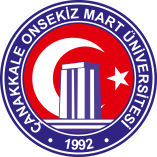 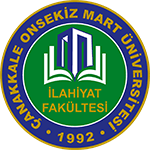 Ait olduğu yıl: 2021Dekan: Prof. Dr. Nimetullah AKINKaliteden Sorumlu Dekan Yardımcısı: Doç. Dr. Kenan SEVİNÇKalite İç Değerlendirme Komisyon Başkanı: Arş. Gör. Dr. Hikmet ŞAVLUKAdres: 15 Temmuz Şehitleri Yerleşkesi, 17100, ÇanakkaleTelefon: +90 286 218 0018Fax: +90 286 218 0538Web: http://ilahiyat.comu.edu.trTarihsel Gelişim11 Temmuz 1992 tarihinde, 21281 sayılı Resmi Gazete’de yayınlanan 3837 sayılı kanunla kurulan Çanakkale Onsekiz Mart Üniversitesi İlahiyat Fakültesi, 1995-1996 Eğitim-Öğretim yılında Prof. Dr. Hüsnü Ezber BODUR dekanlığında otuz (30) öğrenciyle Anafartalar yerleşkesinde eğitim-öğretim faaliyetlerine başlamıştır. İlk mezunlarını 1999-2000 öğretim yılında veren Çanakkale Onsekiz Mart Üniversitesi İlahiyat Fakültesi, ön lisans, lisans ve lisansüstü öğretimi yapmaya devam etmektedir. İlahiyat Fakültemiz 1999-2000 akademik yılında ilk mezunlarını vermiş ve hali hazırda ön lisans, lisans ve lisansüstü öğretimi yapmaya devam etmektedir. İlahiyat Fakültesi’nde normal öğretimde 994 ikinci öğretimde de 734 öğrenci bulunmaktadır. Fakültemizde 8 profesör, 10 doçent, 17 doktor öğretim üyesi, 6 öğretim görevlisi ve 18 araştırma görevlisi bulunmaktadır. Fakültemizde 39 adet derslik ve bir adet amfi mevcut olup, bunların tamamında projeksiyon cihazı bulunmaktadır. Fakültemiz 32.000 metrekare kapalı ve açık alana sahiptir. Okulumuzda bir adet toplantı salonu mevcut olup, ihtiyaca cevap verecek donanıma sahiptir. Fakültemiz konferans, seminer, panel, sunum gibi bilimsel faaliyetlerin gerçekleştirildiği, mefruşat ve ses sisteminin yeterli düzeyde dizayn edildiği modern bir konferans salonuna sahiptir. Konferans salonumuzda öğretim elemanlarımız haricinde, alanında uzman kişiler bilimsel çalışmalarını sergileme olanağı bulabilmektedir. Kampüs alanı içerisinde öğrencilerimizin ve çalışanlarımızın hijyenik koşullarda öğle ve akşam yemeklerini yiyebilecekleri bir adet yemekhane, bir adet kantin mevcuttur. Spor aktivitelerinin gerçekleştiği bir adet basketbol sahası, bir adet futbol sahası, bir adet hentbol ve voleybol sahası mevcuttur. Fakültemizde bulunan alana ait eserlerin olduğu kütüphanemiz yanında Terzioğlu yerleşkesinde bulunan kütüphane imkânlarımızdan da faydalanabilmektedir. Fakültemiz çağa ayak uyduran dini bilimsel metodlarla öğrenen, İslam’ı temel kaynaklarından öğrenip ahlaki erdemler konusunda topluma rehber olacak nitelikte insan yetiştirmeyi hedef edinmiştir. Bu doğrultuda ilk olarak 1995 yılında 30 öğrenci ile eğitim-öğretime başlanmıştır. İlahiyat Fakültemiz, Çanakkale’nin Merkez ilçesinde bulunmakta olup ilahiyat fakülteleri çokça tercih edilmektedir. İlahiyat fakültemiz diyanet ve sivil toplum kuruluşlarıyla ve kamu ile sıkı iletişim halindedir. Fakültemiz meslek elemanı adayı öğrencilerimize sürekli değişen ve gelişen dini bilgi alanında gerekli eğitim ve öğretimin verilmesini sağlamak amacıyla, ilgili dış paydaşlarla işbirliği sonucu seminer, panel ve konferanslar düzenlenmekte ve ziyaretlerine gidilmektedir.Kanıtlar:https://ilahiyat.comu.edu.tr/fakultemiz/tarihcemiz.htmlhttps://lib.comu.edu.tr/ÇOMÜ - Kütüphane ve Dokümantasyon D.Bşk. (comu.edu.tr)https://lib.comu.edu.tr/hizmetler-ve-olanaklar/kampus-disi-erisim-r10.htmlhttps://ilahiyat.comu.edu.tr/fakultemiz/akademik-personel-r19.htmlMisyonİlahiyat alanında ulusal ve uluslararası düzeyde nitelikli eğitim vermek, İslam’ı, temel kaynaklarından hareketle objektif şekilde öğrenen, ahlaki erdemler konusunda topluma rehberlik edebilecek donanıma sahip olan ilahiyatçılar yetiştirmek, dini ve ahlaki alanda ülkemizin ve dünyamızın ihtiyaç duyduğu konularda çözümler üretmek, bilimsel ve teknolojik gelişmelere paralel, değişen dünya düzeni içinde sosyal ve kültürel gelişmeleri göz ardı etmeden millî, dinî, ahlâkî ve tarihî değerlerimizi koruyup geliştirmektir.İslam'ın inanç, ibadet, ahlak, tasavvuf alanlarında bilimsel araştırmalar yapan alanında ürettiği bilgi ve değerleri ulusal ve uluslararası düzeyde paylaşan, klâsik ve çağdaş bilgi ve düşüncelerle donatılmış öğrenciler yetiştirmek, sosyal, kültürel ve kurumsal açılardan İslâm tarihini, bu süreç içinde teşekkül eden sanat, edebiyat ve müzik anlayışlarını ve ürünlerini akademik araştırma konusu yapan ve ilgili alanlarda lisans derslerinin eğitim ve öğretimine katkıda bulunmak, Lisansüstü Eğitim Enstitüsü bünyesinde Temel İslam Bilimleri, Felsefe ve Din Bilimleri, İslam Tarihi ve Sanatları alanında lisansüstü eğitim programlarını yürütmek. Kanıtlar:https://ilahiyat.comu.edu.tr/kalite-guvencesi/misyon-ve-vizyon.htmlhttps://ilahiyat.comu.edu.tr/kalite-guvencesi/kalite-guvence-politikamiz-r54.htmlVizyonMilli ve manevi değerler ve aklın ve doğru bilginin ışığında uygulayacağı eğitim öğretim ve akademik programlarıyla kalite değeri yüksek ulusal ve uluslararası platformlarda öncelikli olarak tercih edilen bir eğitim kurumu olmak. Kültürel mirası değerlendirebilen, yaşanan hayatı yorumlayabilen ve bilimsel verilerden  yararlanarak dinî ve toplumsal problemlere çözüm üretebilen, İlâhiyat alanında temel bilgi, zihniyet ve yaklaşıma sahip; hayat boyu öğrenme becerisi sergileyebilen, bilgiyi içselleştirerek kendini geliştirmeye ve erdemli olmaya çaba gösteren, dini mirası özümseyen ve insanlığa yararlı olacak her türlü yeniliğe ve sürekli gelişmeye açık olmanın gerekliliğine inanan, birikimini insanlığa hizmet için toplumla paylaşabilen ilahiyatçıları yüksek kalitedeki eğitim kadrosu ile yetiştiren kurmsal donanıma sahip olmak.Kanıtlar:https://ilahiyat.comu.edu.tr/kalite-guvencesi/misyon-ve-vizyon.htmlhttps://ilahiyat.comu.edu.tr/kalite-guvencesi/kalite-guvence-politikamiz-r54.htmlHedeflerMevcut Programlarımızla başta paydaşlarımız Diyanet İşleri Başkanlığı ve Milli Eğitim Bakanlığı olmak üzere toplumumuzun ihtiyaç duyduğu doğru dini bilgi ve beceriye sahip, bilimsel ve teknolojik yeniliklere açık, sorgulayıcı-yaratıcı düşünceyi kullanabilen, kendini ifade edebilen, mükemmele ulaşmayı hedefleyen, medeniyetimizin gönül ve düşünce dünyasına kültürel ve fikrî anlamda katkıda bulunabilecek, kendine verilen görev ve sorumlulukları istenilen kalite ve zamanda yerine getirebilecek, nitelikli insan yetiştirmek üzere eğitim vermektir.Ön lisans eğitiminden sonra lisans eğitimine dikey geçiş yapabilecek kapasitede öğrenci yetiştirmek ve yetişen bu öğrencileri yüksek lisans ve hatta doktora seviyesine hazır hale getirmektir.Değerlerİlahiyat Fakültesi; kuruluşundan bugüne kadar yaptığı ve gelecekte yapacağı her türlü çalışmada temel değerlerine sahip çıkan bir fakülte olarak yolunda ilerlemektir.Bu değerlerimiz; Milli ve manevi değerlere bağlılık,Bilimsellik,Akılcılık,Araştırıcılık,Eğitim ve çevre bilinci,Etik değerlere önem,Örgütsel Bağlılık,Katılımcı ve şeffaf yönetim anlayışı,Kurumsallaşma,Öğrenci Odaklılık,İşbirliği,YenilikçilikYönetici ÖzetiKurum İç Değerlendirme Raporu (KİDR) İlahiyat Fakültesi Kalite Güvencesi Komisyonu tarafından hazırlanmıştır. Bu başlıkta KİDR hazırlanırken uyulacak kurallar, açıklamalar, öneriler ve KİDR şablonu yer almaktadır. Kalite Güvencesi Komisyonu İlahiyat fakültemizde görev yapan akademik (öğretim üyesi, öğretim görevlisi ve araştırma görevlisi) personel, idari personel ve öğrencilerimizin gönüllü katılımıyla oluşturulmuştur. Ayrıca gönüllü olarak kurula katılmak isteyen öğretim üyeleri ve öğrenciler de çalışma gruplarına eklenmiştir.  Öz Değerlendirme Raporunun (ÖDR) oluşturulması sürecinde rapor maddeleri üzerinde çalışacak çalışma grupları belirlenerek, periyodik toplantılar yapılmıştır. İlahiyat Fakültemizin akademik ve idari gelişimine ve kalite güvence süreçlerine katkı sağlamasını hedeflediğimiz bu ilk ve anlamlı raporun oluşturulmasında görev alan tüm iç ve dış paydaşlarımıza teşekkür eder, saygılar sunarım.Stratejik Amaç, Hedefler ve Performans GöstergeleriSTRATEJİK AMAÇ 1: Üniversitemizin ve İlahiyat Fakültemizin Eğitim ve Öğretim Kalitesini Artırmaya Yönelik Faaliyetlerin Etkinliğini ArttırmakStratejik Hedef 1: Nitelikli ve kendini iyi ifade edebilen meslek mensupları yetiştirmekStrateji 1.1.1 Öğretim elemanlarının yeni gelişmeleri takip etmeleri ve kendilerini sürekli yenilemelerinin sağlanmasının teşvik edilmesiStrateji 1.1.2 Eğitim programlarının akreditasyonunu sağlamak.Strateji 1.1.3 Öğretim elemanı ve öğreticilerinin sürekli biçimde öğrenme kapasitelerini arttırıcı etkinliklerde bulunmasını sağlamak.Stratejik Hedef 2: Akademik Faaliyetlerin kalitesini ve etkinliğini arttırmakStrateji 1.2.1 Kaliteli eğitim ve öğretim faaliyetlerinin sürdürülebilmesine olanak tanıyan örgütsel kültürün oluşturulması.Strateji 1.2.2. Araştırmacılara yönelik (araştırma yöntemleri, araştırma etiği, yabancı dil becerileri vb.) oryantasyon programları geliştirmek.Strateji 1.2.3. Öğretim elemanlarının ulusal ve uluslararası kongrelere katılımını teşvik etmeKanıtlar: ÇOMÜ İlahiyat Fakültesi (2021-2025 Yılları Arasını Kapsayan) Stratejik Plan Hedefleri ve Performans Göstergeleri https://ilahiyat.comu.edu.tr/arsiv/haberler/fakultemiz-arastirma-gorevlileriyle-hizmet-ici-egi-r1040.htmlAkademik Danışmanlık Eğitim Toplantısıhttps://ilahiyat.comu.edu.tr/ogrenci/gonullu-danismanlik-r82.htmlSTRATEJİK AMAÇ 2: Üniversitemizin ve İlahiyat Fakültemizin Paydaşlarıyla Etkileşimini Artırmaya Yönelik Katkı SunmakStratejik Hedef 2.1.Üniversite Kamu kurumlarıyla işbirliğinin artırılmasıStrateji 2.1.1.Öğretim elemanlarının Diyanet İşleri Başkanlığı, Milli Eğitim Başkanlığı gibi Kamu kurumları ile iletişim kurmalarını karşılıklı etkileşim kurarak danışmanlık vermelerini teşvik etmek.Strateji 2.1.2 Kamu kurumlarına, kendi ilgi alanlarına yönelik konferans, panel ve seminerler düzenlenerek ilişkilerin sürekliliğinin sağlanmasıStrateji 2.1.3 Ulusal ve uluslararası çalışmalara ve personel değişimine önem verilerek gerekli anlaşmaların daha fazla yapılması.Stratejik Hedef 2.2 İlahiyat Fakültemizin STK’lar ile iş birliğinin arttırılmasıStrateji 2.2.1. Mezun iletişim birimini daha aktif çalışır hale getirmek.Strateji 2.2.2 STK’larda, kendi ilgi alanlarına yönelik konferans, panel ve seminerler düzenlenerek ilişkilerin sürekliliğinin sağlanmasıStrateji 2.2.3 STK’larla ikili anlaşmalar yaparak faaliyet alanlarını genişletmekKanıtlar:İslam ve İnsan Hakları Konulu Panelhttps://ilahiyat.comu.edu.tr/arsiv/duyurular/2021-2022-egitim-ogretim-yili-arapca-hazirlik-sini-r1038.htmlhttps://ilahiyat.comu.edu.tr/arsiv/haberler/2021-2025-stratejik-plan-dis-paydas-toplantisi-yap-r993.htmlSTRATEJİK AMAÇ 3: İlahiyat Fakültemizin Bilimsel Etkinliğinin Arttırılmasına Katkı Sunmak Stratejik Hedef 1: Nitelikli ve kendini iyi ifade edebilen meslek mensupları yetiştirmekStratejik Hedef 3.1: Bilimsel proje ve yayın-araştırma etkinliklerinin niteliği, kalite ve sayısının artırmasına yönelik alt yapıyı güçlendirmekStrateji 3.1.1 Yabancı dil eğitimi (arapça hazırlık) vb. konulara eğitim verilmesi.Strateji 3.1.2 Proje yazma eğitimi verilmesi ve projelerin teşvik edilmesi.Strateji 3.1.3 Öğretim elemanlarının araştırma yöntem ve teknikleri ile istatistik konularında kendilerini yenilemeleri gerekli hizmet içi eğitimlerin alınmasıStratejik Hedef 3.2: Akademik Faaliyetlerin kalitesini ve etkinliğini arttırmakStrateji 3.2.1 Disiplinlerarası çalışmanın teşvik edilmesi.Strateji 3.2.2. Uluslararası yayınların daha yoğun desteklenmesi.Strateji 3.2.3. Bölgesel seminer, kongre, sempozyum ve fuarlarda öncü fakülteler arasında yer almak için çalışmaların gerçekleştirilmesi.Kanıtlar: https://ilahiyat.comu.edu.tr/arsiv/duyurular/mecazda-hakikate-ask-sempozyumu-r1036.htmlhttps://ilahiyat.comu.edu.tr/arsiv/duyurular/uluslararasi-butun-yonleriyle-mehmed-kif-ersoy-sem-r991.htmlhttps://ilahiyat.comu.edu.tr/arsiv/duyurular/giias-uluslararasi-gunumuzde-islami-ilimler-algisi-r988.htmlhttps://ilahiyat.comu.edu.tr/fakultemiz/akademik-personel-r19.htmlStratejik Plan Değerlendirme Anketleri: 2021 yılı içinde öğrenciler, idari ve akademik personel için ayrı ayrı olmak üzere stratejik plan değerlendirme anketleri uygulanmıştır. Bu anket sonuçları ilgili komisyonlar ile paylaşılmış olup gerekli iyileştirmeler planlanmıştır.Öğrenci Memnuniyet Anketi Personel Memnuniyet AnketiA. LİDERLİK, YÖNETİM VE KALİTEA.1. Liderlik ve KaliteA.1.1. Yönetim Modeli ve İdari YapıYüksek Öğretim Kanununun gerektirdiği hükümler doğrultusunda Dekanlık yönetimimiz ve komisyonlarımız kurgulanmıştır.Misyon ve vizyonumuz web sitemizde açık olarak ifade edilmiştir. Bununla birlikte fakültemizin 2021-2025 yıllarını kapsayan 4 yıllık stratejik planı oluşturulmuştur. Oluşturulan stratejik amaç ve hedeflerimizi geliştirilen performans göstergeleri ile sürekli takip etmekteyiz. Sürekli iyileştirme ve daha iyisini gerçekleştirebilme felsefesi ile üniversitemizin araştırma üniversitesi olma hedefine uygun olarak stratejik planını yenileme çalışmaları yapmaktayız.Kanıtlar:2021 -2025 stratejik planMisyon ve Vizyon belgesiOrganizasyon Şemasıİlgili kanıtlar web sayfamızda mevcuttur.YÖKAK dereceli değerlendirme anahtarı: 4A.1.2. LiderlikKurum, yerleşik kalite güvencesi sistemini; mevcut yönetimi ve idari sistemi, bölüm başkanlarının liderlik özelliklerini ve verimliliklerini ölçme ve izlemeye imkân tanıyacak şekilde planlamaktadır. Bu noktada düzenli olarak ilgili bölüm kurul kararları, Lider Davranışı Değerlendirme Anketleri ve Bölüm Başkanları Memnuniyet Anketleri izlenmektedir. Alınan kararlar neticesinde planlanan talepler ve/veya iyileştirmeler iç ve dış paydaşlarla paylaşılmakta, ulaşılabilir imkânlar dâhilinde üniversite yönetimi de mevcut planlı sürece dâhil edilmektedir. Kurumun liderlik yaklaşımı, yine kurumun Misyon ve Vizyonlarını temel alan, şeffaf, içselleştirilmiş kalite güvencesi kültürü bağlamında yürütülmektedir. Bu noktada paydaş katılımını esas alan anketler ve iç paydaşların istek-talep bildirimleri, düzenli olarak izlenmekte ve önlemler alınmaktadır. Kalite güvencesi çalışmaları fakültemizde yönetim, akademik ve idari kadronun katılımıyla birlikte yapılmış; bu çerçevede büyük bir gönüllülük motivasyonu içerisinde öz değerlendirme raporu, stratejik plan vd. kurum içi ve kurum dışı değerlendirme raporları özveriyle hazırlanmıştır. Kurumumuzda kalite güvencesi konusunda bilgi ve deneyim eksikliği bu çalışmalar çerçevesinde giderilmeye çalışılmıştır. Yoğun ve geniş katılımlı toplantılar gerek akademik, gerekse idari personelin fikir ve katkılarını rahatça ortaya koymasına uygun zemin hazırlamıştır. Toplantıların bir başka katkısı da tüm personelin sürece dahil edilerek kurum içi aidiyet kültürünün gelişmesine vesile olmasıdır. Fakültemiz yönetimde öğrencileri de sürece dahil etmiş bunun için öğrenci senatosu kurulmuştur. Öğrenci senatosu ile her ay düzenli toplantılar yapılmakta ve alınacak kararlarda öğrencilerle müzakereler yapılmaktadır. Öğrenciler temsilcisi oldukların sınıfların taleplerini de doğrudan dekanlığa iletme fırsatı yakalamaktadır. İlan ve duyurular da öğrenci senatosuyla hızlıca öğrencilere iletilmektedir.Fakültemiz akredite olmak için İlahiyat Akreditasyon Ajansına başvurmuş ve süreç devam etmektedir. Kanıtlar:Öğrenci Memnuniyet Anketi Personel Memnuniyet AnketiHarcama Yetkilisinin İç Kontrol Güvence BeyanıKalite Güvence Komisyonu ToplantısıEğitim ve Öğretim Komisyonu ToplantısıToplumsal Katkı Komisyonu ToplantısıKalite Güvence Değerlendirme ToplantısıKalite Güvence Komisyonu ToplantısıEğitim ve Öğretim Komisyonu ToplantısıToplumsal Katkı Komisyonu ToplantısıKalite Güvence Değerlendirme ToplantısıGönüllü DanışmanlıkÖğrenci Senatosu ile Yapılan ProjeYÖKAK dereceli değerlendirme anahtarı: 4A.1.3. Kurumsal Dönüşüm KapasitesiÇOMÜ İlahiyat Fakültesi’nde PUKÖ döngüsü kapsamında sürekli iyileştirme çalışmaları ile kurumun hedeflerine ulaşması sağlanır, yeni hedefler ve yol haritaları belirlenerek bu hedeflere ulaşılması kapsamında çevik politikalar geliştirilir ve tüm uygulamalar denetlenir. Buradan da görülecektir ki birimimizdeki çevik liderlik uygulamalarının tamamı her zaman denetime açık ve hazırdır. Hizmet kalitesini geliştirmek üzere tüm süreçlerimizde Türkiye Yükseköğretim Yeterlilikler Çerçevesi (TYYÇ), Bologna Süreci, İlahiyat Akreditasyon Standartları gibi çeşitli kalite yönetimi ve güvencesi yaklaşımlarını bütünleşik olarak uygulayarak iç ve dış paydaşlarla yönetim, eğitim öğretim, araştırma-geliştirme ve toplumsal hizmet üretmekte ve sunmaktadır. Bu amaçla hizmet içi eğitim toplantıları ve anketler yapılmaktadır. Kurumdaki liderler (Dekan, Dekan Yardımcıları, Bölüm Başkanları, Anabilim Dalı Başkanları, Koordinatörler, Komisyon Başkanları, Akademik Danışmanlar ve Fakülte Sekreteri), akademik ve idari personel ile öğrenciler kurumun amaçları ve hedefleri doğrultusunda hedef birliğini sağlamak amacıyla iç ve dış paydaş katılımlı olarak oluşturulmuş stratejik plan kapsamında belirlenen uygulamaları gerçekleştirmektedir. Bu amaçla da akademik personel, idari personel ve öğrenci temsilcilerinin katıldığı kurum içi toplantılar ve memnuniyet anketleri yapılmaktadır. ÇOMÜ İlahiyat Fakültesi Dekanlığımız ulusal ve uluslararası düzeyde tanınır, yetkin, eğitim, araştırma ve hizmet sunumu sağlayan, şeffaf, güvenilir, hesap verebilir, sürekli gelişime ve değişime açık bir ilahiyat fakültesi olma vizyonuyla ilahiyat eğitiminde kalite güvencesi çalışmaları kapsamında sürekli iyileştirme ve çevik yönetim yaklaşımıyla PUKÖ Döngüsü yönetim sistemini benimsenmeye ve yönetimsel anlamda bu döngüyü içselleştirerek sistemli hale getirilmeye çalışmıştır. Kalite güvencesi komisyonları ve Dekanlık yönetim komisyonları aktif hale getirilerek kurumsal kimlik güçlendirilmeye çalışmıştır.Kanıtlar:Kalite Güvencesi KomisyonuDekanlık KomisyonlarıStratejik Plan İç Paydaş ToplantısıStratejik Plan Dış Paydaş ToplantısıPukö DöngüsüEğitim-Öğretim Pukö DöngüsüDış Paydaşlar ToplantısıMemnuniyet AnketiYÖKAK dereceli değerlendirme anahtarı: 4A.1.4. İç Kalite Güvencesi MekanizmalarıYükseköğretim Kurulu ile Çanakkale Onsekiz Mart Üniversitesi Kalite Güvence Politikası, YÖKAK ve İAA temel değer ve standartları gereğince üniversitemiz adına geleceğin nitelikli İlahiyatçılarını yetiştirme misyonunu üstlenmiş tanınır, yetkin, eğitim, araştırma ve hizmet sunumu sağlayan, şeffaf, güvenilir, hesap verebilir, sürekli gelişime ve değişime açık bir ilahiyat fakültesi olma vizyonuyla ilahiyat eğitiminde kalite güvencesi çalışmaları kapsamında sürekli iyileştirmeler yapılmaktadır. Fakültemiz akreditasyon başvurusunda bulunmuş ve akredite olmak için dış bağımsız denetçileri beklemektedir. Bunun için komisyonlar kurulmuştur. Buna göre faaliyetler ve tüm iç kontrol süreçleri planlı biçimde uygulanmaktadır. Öncelikle her 5 yılda bir fakültemizin stratejik planı paydaş katılımlı toplantılarla yenilenecektir. En az yılda bir kere olmak üzere yıllık faaliyet raporu hazırlanır ve Kurum İç Değerlendirme Raporu hazırlanarak iç denetim gerçekleştirilir. İç Denetim Prosedürü’nce uygulanan KİDR’de iç değerlendirme sonucu kurumun iyileştirmeye açık alanları açık, net ve şeffaf bir biçimde belirlenerek gerekli aksiyonlar katılımcı bir yönetim yaklaşımıyla ilgili komisyonların gerçekleştirdikleri toplantıların karar tutanakları dikkate alınarak gerçekleştirilir. Kanıtlar:Pukö DöngüleriKalite KomisyonuFaaliyet RaporuSwot AnaliziDış Paydaşlar ToplantısıYÖKAK dereceli değerlendirme anahtarı: 4A.1.5 Kamuoyunu Bilgilendirme ve Hesap Verilebilirlik2021 yılı içerisinde, düzenli aralıklar ile toplantılarımız gerçekleştirmiştir. Kalite geliştirme komisyonunun kuruluş, çalışma usul ve esasları yönerge ile belirlenmiştir. Komisyonun çalışma esaslarını belirleyen yönergesi fakültenin web sayfasında duyurulmaktadır. Kalite geliştirme komisyonunun tüm toplantılarına dekan ve/veya dekan yardımcısı katılmaktadır.Kanıtlar:Kalite Geliştirme KomisyonlarıKalite Güvencesi ile İlgili KanıtlarAkreditasyon başvuru belgesi İkinci ÖğretimAkreditasyon başvuru belgesi Normal Öğretimİlahiyat.comu.edu.trYÖKAK dereceli değerlendirme anahtarı: 4A.2. Misyon ve Stratejik AmaçlarA.2.1. Misyon, vizyon, politikalarİlahiyat Fakültemizin vizyon ve misyonu fakültemizin web sayfasında ilan edilmiş ve belirtilen politikalar uygulanmaya çalışılmaktadır.Kanıtlar:Misyon ve Vizyon belgesiKalite Güvencesi Politikasıhttps://kalite.comu.edu.tr/Kalite Geliştirme KomisyonlarıAkreditasyon başvuru belgesi Normal ÖğretimAkreditasyon başvuru belgesi İkinci ÖğretimDış Paydaş TutanaklarıToplumsal katkı Komisyon toplantısıKalite Güvencesi Alt Komisyon ÜyeleriBAP, ve diğer akademik faaliyetleriYÖKAK dereceli değerlendirme anahtarı: 4A.2.2. Stratejik amaç ve hedeflerİlahiyat fakültemizin 2021-2025 yıllarını kapsayan 4 yıllık stratejik planı oluşturulmuştur. Oluşturulan stratejik amaç ve hedeflerimizi geliştirilen performans göstergeleri ile sürekli takip takip etmekteyiz. Sürekli iyileştirme ve daha iyisini gerçekleştirebilme felsefesi ile üniversitemizin araştırma üniversitesi olma hedefine uygun olarak stratejik planını yenileme çalışmalarına alt yapı oluşturması için Swot analizi ve iş yükü analizleri yapılmıştır.Kanıtlar:2021 -2025 stratejik planSWOT Analiziİş yükü analiziYÖKAK dereceli değerlendirme anahtarı: 4A.2.3. Performans yönetimiÇOMÜ İlahiyat fakültesinde de stratejik amaç ve hedeflere ulaşma düzeyi geliştirilen performans kriterleri ile takip edilmektedir. 2021 yılında performans göstergesindeki hedeflere büyük ölçüde ulaşılmıştır. Ulaşılamayan hedefler arasında en önemli olarak uluslararası bilimsel proje sayısıdır. Bununla birlikte hazırlanacak yeni stratejik planda bu konu ile ilgili yeni stratejilere yer verilmesi gerektiği düşünülmüştür. Fakültede gerçekleştirilen faaliyetler; hazırlanan ve fakültenin web sayfasında duyurulan “İş akış şemaları” ve “Görev tanımlamaları” çerçevesinde gerçekleştirilmektedir. Fakültenin faaliyet sürecinde yapılan işler tanımlanmış, sorumluluk paylaşımı ve denetlenebilirlik açısından tanımlanan işleri yürütmek üzere çok sayıda kurul ve komisyon kurulmuştur. Fakültede gerçekleştirilen faaliyetlerin belirlenen amaç ve hedeflere uygunluğunun kontrolünde PUKÖ döngüleri, anketler ve olası risklerin belirlendiği risk değerlendirme analizleri kullanılmaktadır. Kanıtlar:İş Akış ŞemasıKalite Geliştirme KomisyonlarıPukö DöngüleriKalite KomisyonuFaaliyet RaporuSwot AnaliziDış Paydaşlar ToplantısıYÖKAK dereceli değerlendirme anahtarı: 4A.3. Yönetim SistemleriA.3.1. Bilgi Yönetim SistemiÜniversitemizde UBYS kullanılmakta olup ÇOMÜ bilgi işlem daire başkanlığına bağlı olarak UBYS destek birimi bulunmaktadır. UBYS destek birimi, üniversitemiz birimlerinden gelen yazılım taleplerinin imkan dahilinde karşılanması ve geliştirilmesi ya da kurum dışından temin edilmesi konularında destek verilmesini, yazılım ve otomasyon geliştirme birimi tarafından geliştirilmiş yazılımların bakımını, güncellenmesini ve desteğini sağlamaktadır. Ayrıca fakültemize ait sosyal medya hesapları açılmış ve hızlı iletişim kanalları oluşturulmuştur.Kanıtlar:http://ubys.comu.edu.tr http://destek.comu.edu.tr Sosyal medya hesaplarıYÖKAK dereceli değerlendirme anahtar puanı: 4A.3.2. İnsan Kaynakları YönetimiFakültemizde akademik kadronun atanmasında liyakat ve eğitim öncelik olarak görülmektedir. Fakültemizde bahar döneminde norm kadro çalışmaları yapılmıştır. Fakültemizde bu çalışmadan bağımsız olarak, öğretim üyesi, anabilim dalı ve idari personel iş yükü analizleri yapılmış olup saptanan ihtiyaçlar rektörlük makamına ayrıntılı rapor olarak sunulmuştur.ÇOMÜ 2021-2025 stratejik planında tanımlanan hedefler kapsamında insan kaynağının akademik beceri, nitelik ve etkin araştırma yapabilme kapasitesinin arttırılması, kaliteli eğitim ve öğretim faaliyeti sunulması, akademik kadronun sürekli geliştirilmesini ilişkin hedeflemektedir. Fakültemizde de insan kaynakları ihtiyaçlarının belirlenmesi açısından öğretim üyesi, anabilim dalı ve idari personel iş yükü analizleri yapılmış olup saptanan ihtiyaçlar rektörlüğe ayrıntılı rapor olarak sunulmuştur.Fakültede ‘stratejik amaçlar’ içinde, ‘eğitim ve danışmanlık’ başlığı altında belirtilen, ‘akademisyen ile öğrenci seviyesini ve eğitim altyapısını en yüksek düzeyde tutarak mesleki erdemleri karakter haline getirmiş, akademik ve liderlik yetkinliklerine sahip, yerel ve küresel amacına ulaşmak için akademik kadro politikası uygulanmaktadır. Mevut akademik kadro bu amacı yeterli düzeyde karşılamaktadır.Akademik Kadronun Eğitim Programındaki Görev ve Sorumluluklarının İzlenmesi Fakültemizin akademik kadrosu mevzuatta yer alan şekliyle görev ve sorumlulukları belirtmiştir. Bu hususta akademisyenler farklı zamanlarda hizmet içi eğitim seminerleri verilmektedir. Fakültemizde akademik kurullarda görev ve yetkiler tartışılmakta ve akademisyenlerin çalışmaları izlenmektedir. Akademik Teşvik programı ile akademisyenlerimiz ödüllendirilmektedir.Seçim, Atama ve Yükseltmelerde Yöntem ve KriterlerFakültede öğretim üyesi atama ve akademik yükseltmeleri, fakültemizin belirlediği vizyon ve misyonun gerektirdiği şekilde, eğitim- öğretim ihtiyacı dikkate alınarak belirli kriterlere göre yapılmaktadır.Rektörlüğümüz fakülte dekanlığımızdan, anabilim dallarının kadro taleplerine göre ihtiyaçlarını belirlemek için akademik kurul kararı istemektedir. Anabilim dalları da bu doğrultudaki taleplerini bölüm başkanlıkları aracılığı ile fakülte dekanlığına bildirmekte, dekanlık ve fakülte yönetim kurulunun talep edilen kadroyu uygun bulması durumunda, belli dönemlerde, rektörlük personel daire başkanlığına iletilmektedir. Rektörlüğün ve YÖK’ün uygun görüşü ile kadro ilanları çıkmaktadır. Başvurular ilgili yönetmelikler doğrultusunda izlenen süreçler, oluşturulan objektif jüri kararları ile Dr. Öğr. Üyeleri için fakülte yönetim kurulu, Doçent ve Profesörler için üniversite yönetim kurulunda sonuçlandırılmakta ve atamalar yapılmaktadır. Fakültede başvuruların ön değerlendirilmesi için kurulmuş olan atama ve yükseltme komisyonu bulunmaktadır. Her başvuru bu komisyon tarafından ön değerlendirmeden geçmekte ve uygun başvurular yukarıda anlatılan sürece dahil edilmektedir. Öğretim üyesi dışındaki öğretim elemanı kadrolarına resmi gazetede yayımlanan ‘öğretim üyesi dışındaki öğretim elemanı kadrolarına naklen veya açıktan yapılacak atamalarda uygulanacak merkezi sınav ile giriş sınavlarına ilişkin usul ve esaslar hakkında yönetmelik’ kapsamında seçim ve atama yapılmaktadır.Kanıtlar:Atama ve Yükseltme KriterleriKomisyonlar (içerisinde atama ön komisyon yer almakta)2021 Fakülte Faaliyet Raporu,Ek Ders Yükü bildirim formu, YÖKAK dereceli değerlendirme anahtar puanı: 4A.3.3. Finansal Yönetimİlahiyat fakültemizde dekanlık bütçesi, Hazine ve Maliye Bakanlığı tarafından rektörlüğe tahsis edilmiş bütçe dahilindedir. Eğitimin temel gereksinimleri bu bütçeden karşılanmaktadır.  Dekanlığımıza gelen bütçe aşağıda görüldüğü gibi yer almaktadır.Dekanlık Bütçe Kalemleri ve Harcanma MiktarlarıPaydaşların Finansal Yönetime KatılımıFakültemizde yapılan; görevlendirme, geçici yolluk ve yevmiyeler, jüri ödemeleri vb. ödemeler fakülte yönetim kurulu kararıyla ödenmekte olup, paydaşların katılımı ve kararıyla ödemeler gerçekleştirilmektedir.Kanıtlar:PUKÖ döngüsüBütçe analiz raporuAraştırma ve uygulama laboratuvar komisyonu raporu eki (cihaz ve sarf malzemesi ihtiyaçları ve kısıtlılıklarla ilgili)YÖKAK dereceli değerlendirme anahtar puanı: 4A.3.4. Süreç YönetimiFakültemizde bütün süreçler tanımlı süreçlere bağlı olarak gerçekleştirilmektedir. Ayrıca kurumumuzda iç değerlendirme ve öz değerlendirme raporları ile mevcut durum değerlendirilmekte ve eylem planları yapılmaktadır. Kurumda stratejik hedeflerle uyumlu ve tüm alanları kapsayan süreç yönetim modeli sürdürülebilir ve olgunlaşmış uygulamalarla kurumun tamamında benimsenmiş ve güvence altına alınmıştır; bu hususta kurumun kendine özgü ve yenilikçi birçok uygulaması bulunmakta ve bu uygulamaların bir kısmı diğer kurumlar tarafından örnek alınmaktadır.YÖKAK dereceli değerlendirme anahtar puanı: 4 Kanıtlar: Akademik Personel İş Akış Süreciİdari Personel İş Akış SüreciKurum İç Değerlendirme Raporu   Öz Değerlendirme RaporuAraştırma Görevlileriyle ToplantıFaaliyet RaporuÖğrenci Memnuniyet Anketi Personel Memnuniyet AnketiFakültemizde yer alan komisyonlar: A.4. Paydaş KatılımıA.4.1. İç ve dış paydaşların katılımıValilik, Kaymakamlık ve diğer resmî kuruluşlar,MEB ve bağlı kurumlar,Yüksek Öğretim Kurulu,Üniversitelerarası Kurul,Ulusal ve Uluslararası Eğitim ve Araştırma Kurumları,İl ve İlçe Müftülüğü,Çanakkale Savaşları Gelibolu ve Tarihi Alan BaşkanlığıSivil Toplum Kuruluşları,Akademik personelimiz ve aileleri,İdarî personelimiz ve aileleri,Öğrencilerimiz ve aileleri,Mezunlarımız.Paydaşlarla görüşülerek karar alınmakta ve bu süreçte gerekli iyileştirmeler yapılmaktadır. Önemli bir paydaşımız olan mezun öğrencilere yönelik mezun bilgi sistemi kurulmuştur. (ÖMİK) Öğrenci Yaşam, Kariyer ve Mezun İlişkileri Koordinatörlüğü, Üniversitemiz Senatosu'nun 24.05.2017 tarihli ve 06 sayılı toplantısı 29 nolu kararı ile kurulmuştur. Bu kuruluş vasıtasıyla mezunlarla ilgili kurumsal düzeyde iletişim kurmak ve mevcut öğrencilerimizin eğitim hayatlarına-gelişimlerine katkı sağlamak üzere okulumuzun tüm akademik ve idari birimleri ile işbirliği içinde çalışmalar yürütülmektedir.Kanıtlar:Mezun PortalıDış Paydaş ToplantısıDış Paydaş Toplantı Tutanağı Gönüllü Danışmanlık ProjesiSınıf DanışmanlarıFakülte Komisyonlarıİmam Hatip Müdürleri ToplantısıDİB Başkan Yardımcısı ZiyaretiYÖKAK dereceli değerlendirme anahtar puanı: 4A.4.2. Öğrenci geri bildirimleriFakültemizde genel memnuniyet anketlerine ek olarak her ders kurulu ve staj sonunda öğrencilerden anket aracılığı ile geri bildirim alınmaktadır. Kanıtlar: https://ilahiyat.comu.edu.tr/arsiv/duyurular/ogrenci-memnuniyet-anketi-r987.htmlYÖKAK dereceli değerlendirme anahtarı: 3A.4.3. Mezun izleme sistemiÜniversitemizde Öğrenci Yaşam, Kariyer Geliştirme ve Mezunlar Koordinatörlüğü bulunmaktadır. Koordinatörlük mezunlarla karşılıklı etkileşim içerisinde faaliyetlerini sürdürmektedir. Kurumumuz bu konudaki çalışmalarına katkı sunmak üzere Dr. Öğr. Üyesi Abdullah ÖZKAN’ı birim temsilcisi olarak belirlemiştir. Bunun yanı sıra fakültemiz üzerinden de Mezunlar Bilgi Sistemi birimi oluşturulmuştur. Mezun olan tüm öğrenciler bu sisteme aktarılmaktadır. Mezun olup diplomasını almaya gelen öğrencilere uygulanan anketlerde öğrencilerin güncel e-mail adresi ve telefon numarası alınmaktadır. Daha sonra bu iletişim bilgileri vasıtasıyla mezunlardan bilgilerini Mezun Bilgi Sistemi’ne girmeleri talep edilmektedir. Sisteme giriş yaparak kaydolan kişiler öğrencilere sunulan birçok imkândan faydalanabilmektedir. Ayrıca iş ilanları ve staj imkânları konusunda üniversiteye iletilen talepler, mezunlarla paylaşılmak suretiyle kariyer fırsatlarını değerlendirmelerine ve istihdamlarına katkı sunulmaktadır.YÖKAK dereceli değerlendirme anahtarı: 4Kanıtlar:Kariyer Geliştirme ve Mezunlar Koordinatörlüğü Yönergesiİlahiyat Fakültesi Mezuniyet Bilgi SistemiÇOMÜ Mezun İlişkileri KoordinatörlüğüA.5. UluslararasılaşmaA.5.1. Uluslararasılaşma Süreçlerinin YönetimiKurumun uluslararasılaşma sürecinin yönetimi ve sorumlularının organizasyonel yapısı Dekanlık tarafından belirlenmektedir. Faaliyetlerin takibi ve gerekli iyileştirmeler kurum içi ilgili kurul ve komisyonlar tarafından gerçekleştirilmektedir.Kanıtlar:Erasmus İlanıErasmus ve Mevlana KomisyonlarıUluslararası Öğrenci Başvuru ve Kayıt Kabul YönergesiYÖKAK dereceli değerlendirme anahtarı: 4A.5.2 Uluslararasılaşma kaynaklarıFakültemiz, üniversitemizin tahsis ettiği bütçeyle öğrenci ve personelin yurt dışı eğitim ve tecrübelerine katkı sunmaktadır. Fakültemizde kurulan vakıf ile anlaşma sağlanan yurt dışı üniversitelerine ilave kaynak sağlanması hedeflenmektedir.Kanıtlar:Dış İlişkiler KoordinatörlüğüYÖKAK dereceli değerlendirme anahtarı: 3A.5.3 Uluslararasılaşma performansıKurumun uluslararasılaşma performansı, kalite el kitabındaki tanımlı süreç uyarınca fakülte yönetimi tarafından gerek öğrencilerin gerek öğretim elemanlarının uluslararası hareketlilikleri teşvik edilmektedir. Dekanlığın göndermiş olduğu anlaşma mailleri buna örnek gösterilebilir. Her akademik yılsonunda kalite ve akreditasyon kurulu tarafından uluslararasılaşma performansı ile ilgili veriler toplanır ve sisteme girilir. Bu veriler doğrultusunda gerekli iyileştirmeler yapılarak gelecek yılın hedefleri belirlenip sisteme girilir.Kanıtlar:2021-2025 Stratejik Eylem PlanıErasmus AntlaşmalarıMevlana AntlaşmalarıBalkan Üniversiteleri ile Ortak Yapılan SempozyumlarRumeli İslam Araştırmaları DergisiTheosophia DergisiUluslararası Öğrenci ListesiUluslararası Öğrenci Başvuru ve Kayıt Kabul YönergesiYÖKAK dereceli değerlendirme anahtarı: 4B. EĞİTİM VE ÖĞRETİMB.1. Programların Tasarımı ve OnayıFakültemizde programların tasarımı ve onayına ilişkin tanımlı süreçler doğrultusunda uygulamalar gerçekleştirilmededir. Bu uygulamalardan bazı sonuçlar elde edilmekte ancak bu sonuçların paydaşlarla birlikte izlenmesi sistematik olarak yapılamamaktadır. İlahiyat programının amaçları ve çıktıları Türkiye Yükseköğretim Yeterlilik Çerçevesi (TYYÇ) ile ilişkilendirilmektedir. Programların TYYÇ ile uyumu izlenmekte ve her dönem paydaşlarla birlikte değerlendirilerek önlemler alınmaktadır. İlahiyat programı için Bologna Bilgi Paketi Sisteminde program çıktıları ile ders kazanımları ilişkilendirilmiştir. Bologna Bilgi Paketinin her yarıyıl güncellenmesi akademik takvimle güvence altına alınmıştır. Ders dağılım dengesine ilişkin kurum politikası belirlenmiştir. Fakültemiz kalite güvencesi çalışmaları bilgi kılavuzunda belirtildiği gibi İlahiyat programında zorunlu ve seçmeli ders dağılımı dengeli bir şekilde planlanmaktadır. Öğrencilerimizin kültürel derinlik kazanmasına fırsat sağlamak amacıyla üniversitemiz bünyesinde ortak seçmeli dersler havuzu oluşturulmuştur. İlahiyat programında tanımlanmış olan öğrenci iş yükleri, paydaşlarla paylaşılmakta (program ve ders bilgi paketleri yoluyla) ve eğitim-öğretimle ilgili tüm uygulamalarda (öğrenci hareketliliği, önceki öğrenmelerin tanınması vb.) kullanılmaktadır. Ancak öğrenci iş yükü ve bununla ilgili uygulamaların sonuçlarının izlenmesi yapılmamaktadır. Programlarda iş yükünün belirlenmesinde öğrenci katılımının sağlanmasına yönelik iyileştirmeler yapılmasına ihtiyaç vardır. Fakültemizin öğrenci merkezli yaklaşımı doğrultusunda akademik birimlerde bir önceki akademik yılsonu itibari ile Genel Ağırlıklı Not Ortalaması (GANO) en yüksek olan öğrencinin, akademik kurullarda (Fakülte Kurulları, Akademik Genel Kurul) eğitim-öğretim ile ilgili gündem maddelerinin görüşülmesinde katılımcı olarak bulunması ilkesi benimsenmiştir. Kurumumuzun ölçme ve değerlendirme sistemi öğrenci ve öğretim elemanları görüşlerine dayalı olarak güncellenmiştir. Fakültemizde ölçme ve değerlendirme sistemine ilişkin uygulamalardan elde edilen bulgular sistematik olarak izlenmekte ve izlem sonuçları paydaşlarla birlikte değerlendirilerek önlemler alınmaktadır.Kanıtlar:Eğitim ve Öğretimde PUKÖ DöngüsüKalite Güvence KomisyonlarıKalite Güvence PolitikasıFakülte Eğitim-Öğrenim ProgramıEğitim ve Öğretim Sınav YönetmeliğiYÖKAK dereceli değerlendirme anahtarı: 4B.1.1. Programın ders dağılım dengesiFakültemizde eğitim programları ve öğretim konusunda en az master derecesinde olan akademisyen görevlidir. Eğitim programı geliştirilmesi, her yıl yapılan çalıştaylar ile program güncellemeleri eğitim bilimlerinin ilkeleri doğrultusunda yapılmaktadır. İdeal bir ilahiyatçı kendi alanı dışında da dünyayı algılayabilen, olaylara farklı şekilde bakabilen biridir. Dolayısı ile eğitim programında özellikle ilahiyat alanı dışından geniş bir havuz içerisinden öğrencilere seçmeli ders imkânı sunulması düşünülmektedir. Seçmeli dersler eğitim programının tüm yıllarında yer almaktadır. Fakülte bünyesinde bulunan Seçmeli Dersler Komisyonu, seçmeli derslerle ilgili iş ve işlemleri düzenlemektedir. Eğitim programında akademik danışmanlık saati olduğu gibi serbest çalışma zamanları da yer almıştır.Kanıtlar:Eğitim ve Öğretim Sınav Yönetmeliği2020-2021 Eğitim Yılı Akademik Takvim2021-2025 Stratejik Eylem Planıİç Paydaş ToplantısıDış Paydaş ToplantısıDış Paydaş Toplantı Tutanağı Program ÇıktılarıİAA Çıktıları ve Program Çıktıları Matrisi.pdfYÖKAK dereceli değerlendirme anahtarı: 4B.1.2. Ders kazanımlarının program çıktılarıyla uyumuDers kazanımları ile program çıktıları ve disipline özgü çıktılar açık, anlaşılır, gerçekçi ve sürdürülebilir şekilde eşleştirilmiş ve tüm alanlarda içselleştirilmiştir; bu kapsamda kuruma özgü, yenilikçi ve diğer kurumlar tarafından örnek alınan uygulamalar bulunmaktadır. Kanıtlar:Fakülte Eğitim-Öğrenim ProgramıEğitim ve Öğretim Sınav YönetmeliğiEğitim ve Öğretimde PUKÖ DöngüsüÖğrenci Memnuniyet Anketi Personel Memnuniyet AnketiYÖKAK dereceli değerlendirme anahtarı: 4B.1.3. Öğrenci iş yüküne dayalı ders tasarımıÖğrenci iş yükü uygulaması, kurumsal amaçlar doğrultusunda ve sürdürülebilir şekilde kurumun tamamında benimsenmiştir. Kurumun bu hususta kendine özgü ve yenilikçi birçok uygulaması bulunmakta ve bu uygulamaların bir kısmı diğer kurumlar tarafından örnek alınmaktadır.Kanıt:2021-2025 Stratejik Eylem Planıİç Paydaş ToplantısıDış Paydaş ToplantısıFaaliyet RaporuEğitim ve Öğretim Sınav YönetmeliğiYÖKAK dereceli değerlendirme anahtarı: 4B.1.4. Ölçme ve değerlendirme sistemiÖğrenciye her bir ders için bir başarı notu verilir. Başarı notu, öğrencilerin derslerden aldıkları dönem sonu notlarından hareketle şu şekilde hesaplanır: 90-100 puan: AA 85-89 puan: BA 80-84 puan: BB 70-79 puan: CB 60-69 puan: CC 55-59 puan: DC 50-54 puan: DD 40-49 puan: FD 0-39 puan: FF Yeterli: YE Yetersiz: YS Devamsız: DS a) Bir dersten bir öğrenci; (AA), (BA), (BB), (CB) veya (CC) notlarından birini almış ise o dersi başarmış, (DC) veya (DD) notlarından birini almış ise o dersi koşullu başarmış, (FD) ve (FF) notlarından birini almış ise o dersi başaramamış sayılır. b) Kredisiz olan dersler ile stajların devamsızlık ve başarı değerlendirmelerinde; (YE) yeterli, (YS) yetersiz, (DS) devamsız sayılır. c) Girmeyi hak etmediği bir sınava giren öğrencinin aldığı not iptal edilir. d) 2547 sayılı Kanunun 5 inci maddesinde belirtilen ortak zorunlu derslerden alınan (YE) ve (YS) notları ile kredisiz dersler için (DS) notları ağırlıklı not ortalamasının hesabında dikkate alınmazlar; ancak kredili derslerde (DS)’nin karşılığı 0.00 sayılır. Öğrencilere, yukarıdaki tabloda görülen puanlara karşılık gelen başarı notundan daha aşağıda başarı notu verilmez.Kanıtlar:Eğitim ve Öğretim Sınav YönetmeliğiSınavlar, Ölçme ve DeğerlendirmeYÖKAK dereceli değerlendirme anahtarı: 4B.2. Öğrenci Kabulü ve GelişimiKurumsal amaçlar doğrultusunda ve sürdürülebilir şekilde yürütülen öğrenci kabulü ve önceki öğrenimin tanınması ve kredilendirilmesi uygulamaları kurumun tamamında benimsenmiştir. Standart uygulamalar ve mevzuatın yanı sıra kurumumuzda yaygın eğitim faaliyetleri yoluyla bilgi ve beceri kazandırılması örnek bir uygulama olarak ön plana çıkmaktadır.Üniversitemiz Sürekli Eğitim Merkezi tarafından çeşitli alanlarda açılmış ücretsiz sertifika eğitim programları ile öğrencilerin ve şehir halkının İlahiyat programı ile alakalı yaygın eğitim hizmetlerinden yararlanması sağlanmıştır.Sürekli Eğitim Merkezi: http://sem.comu.edu.tr/Sertifika Eğitim Programları: https://esertifika.comu.edu.tr/Kurumumuza öğrenciler Ölçme Seçme ve Yerleştirme Merkezi (ÖSYM) tarafından yapılan Yükseköğretim Kurumları Sınavı ile kabul edilmektedirler. Merkezi Yerleştirme ile gelen öğrenci grupları dışında kalan öğrencilerin kabulünde ise, uluslararası (yabancı uyruklu), yatay geçiş ile öğrenci kabulüne ilişkin yönetmelik, yönerge ve senato kararları uygulanmaktadır. Öğrenci kabulüne ilişkin süreçler kurumsal (üniversite-fakülte) internet sayfamızda duyurulmaktadır.Kurumumuzda önceki formel öğrenmelerin tanınması için yönetmelik, yönerge ve uygulama ilkeleri gibi tanımlı süreçler bulunmaktadır. (Eğitim-Öğretim Yönetmeliği) Üniversitemiz Kariyer Geliştirme ve Mezunlar Koordinatörlüğü Yönergesi ile de öğrencilerimizin akademik ve kariyer gelişimini izlemek üzere tanımlı bir süreç oluşturulmuşturB.2.1. Öğrenci kabulü, önceki öğrenmenin tanınması ve kredilendirilmesiÖğrenci kabulü ve önceki öğrenmenin tanınması ve kredilendirilmesi (Örgün eğitim, yaygın eğitim ve serbest öğrenme yoluyla edinilen bilgi ve beceriler) Öğrenci kabulündeki süreçler YÖK’ün inisiyatifindedir.YÖKAK dereceli değerlendirme anahtarı: 4B.2.2. Yeterliliklerin sertifikalandırılması ve diplomaYetkinlikler ve sertifikalandırma konusunda Fakülte YÖK’ün inisiyatifindeki kuralları uygulamaktadır. Ancak, ek olarak Fakültenin Yükseköğretim Kurumlarında Önlisans ve Lisans Düzeyindeki Programlar Arasında Geçiş, Çift Anadal, Yan Dal ile Kurumlar Arası Kredi Transferi Yapılması Esaslarına İlişkin Yönetmeliğine uygun biçimde geliştirdiği ve ÇOMÜ Senatosu tarafından onaylanmış kendine özgü yatay geçiş yönergesi bulunmaktadır (Ek15).Kanıtlar:ÇOMÜ Yatay Geçiş YönergesiYÖKAK dereceli değerlendirme anahtarı: 4B.3. Öğrenci Merkezli Öğrenme, Öğretme ve DeğerlendirmeLisans Öğrenci alımı düzenli olarak Ölçme Seçme Ve Yerleştirme Merkezi Başkanlığı (ÖSYM) tarafından yapılmaktadır. Öğrenci kontenjanları birimlerce önerilmekte ve nihai karar YÖK tarafından verilmektedir. ÖSYM tarafından yapılan sınavda SÖZ puanları ve tercih sıralarına göre girişe hak kazanan öğrenciler Yüksek Öğretim Kurulu (YÖK), ÖSYM ile Rektörlük tarafından belirlenen ilkeler (2547 Sayılı Yükseköğretim Kanunun Eğitim ve Öğretim ile İlgili Yükseköğretime Giriş Maddeleri) uyarınca istenen belgelerle her yıl belirlenen ve ilan edilen tarihlerde kayıtlarını yaptırırlar.Önceki formal, non-formal ve informal öğrenmelerin tanınmasına ilişkin süreçler Sakarya Üniversitesi Önceden Kazanılmış Yeterliliklerin Tanınması, Kredi Transferi ve İntibak İşlemleri Yönergesi’ne uygun olarak yürütülmektedir.Önceki öğrenmelerin tanınması başvuruları ÜBYS üzerinden çevrimiçi olarak alınmaktadır. Başvuru esnasında öğrencilerden istenen yetkili eğitim kurumlarından veya kamu kurumlarından alınmış konu ile alakalı Eğitim Sertifikası veya eğitim alındığına dair Referans Mektubu’nun bilgi, beceri ve yetkinlikler, yaptığı faaliyetler, çalışma/eğitim sürelerini gösterme niteliklerine göre değerlendirilme yapılır. Değerlendirme sonrası başvurusu kabul edilenlerin isimleri, sınav programlarının ilanı, sınav tarihleri ve sonuçlarının açıklanması belirlenen takvime göre kurumun internet sitesinde ilan edilir.Fakültemiz Doluluk OranlarıArapça YeterlilikBir yıl süreli zorunlu Arapça Hazırlık Programı uygulanır. Hazırlık sınıfı, ÖSYM Tercih Kılavuzu’nda öğretim süresi sütununda gösterilen yıllara dâhil değildir. Arapça yeterlik sınavını başaranlar doğrudan birinci sınıfa alınırlar. Öğrencilere, "Yükseköğretim Kurumlarında Yabancı Dil Öğretimi ve Yabancı Dille Öğretim Yapılmasında Uyulacak Esaslara İlişkin Yönetmelik" hükümleri uygulanır.  Bir Eğitim-Öğretim yılı olmak üzere Arapça hazırlık eğitimi verilmektedir. Bir eğitim yılında dört ara sınav ve 1 dönem sonu sınavı yapılır.  Bu programa kayıt yaptıran ve yabancı dil hazırlık sınıfına devam etmesine rağmen hazırlık sınıfını iki yıl içinde başarıyla tamamlayamayan öğrencilerin programdan ilişiği kesilir. Hazırlık sınıfında başarısız olarak programdan ilişiği kesilen öğrenciler, varsa kendi yükseköğretim kurumlarında öğretim dili Türkçe olan eşdeğer bir programa kayıt yaptırabilirler. Ancak bu öğrenciler, talep etmeleri durumunda Ölçme, Seçme ve Yerleştirme Merkezi Başkanlığı tarafından bir defaya mahsus olmak üzere kayıt yaptırdığı yıl itibarıyla, öğrencinin YKS puanlarından ilgili olan puanı, yerleştirileceği programa kayıt yaptırmak için aranan taban puanından düşük olmaması şartıyla öğretim dili Türkçe olan programlardan birine merkezî olarak yerleştirilebilirler. İntibak Önceki öğrenmelerin tanınmasına ilişkin bir diğer süreç intibaktır. Kurumda her türlü intibak işlemi kurumun İntibak Komisyonu tarafından gerçekleştirilir. Yatay Geçişle gelen öğrencilerin intibaklarında ders içerikleri ve kredi uygunluğuna dikkat edilerek başarılı kabul edilen notların aktarımı birebir yapılmaktadır. Bu aktarım sırasında aynı ders olup bölünmüş olarak okutulan derslerin notları birleştirilerek not aktarımı yapılmaktadır. Zorunlu dersler aynen seçmeli dersler de aynısı veya muadili dikkate alınarak sayılmaktadır. Şayet öğrenci daha önce, kurumda zorunlu kabul edilenden daha fazla zorunlu ders almışsa bu derslere uygun olan seçmeli derslerden de muaf tutulmaktadır.Dikey Geçişle Açıköğretim İlahiyat Fakültesi’ni tamamlayarak gelen öğrencilere aldıkları derslerden kredi transfer işlemi yapılır. Alınan derslerin tamamı; içerik örtüşüyor ise fakültede karşılığı bulunan derslerde muafiyet işlemi uygulanmaktadır. Bu derslerin hangi dersler olduğu İntibak Komisyonu tarafından belirlenir. Farklı bölümlerde okuyup kuruma kayıt yaptıran öğrencilerin muafiyetlerinde aldıkları derslerin ders içerikleri uyumlu olan kısımlarında gerekli muafiyet işlemleri uygulanmaktadır. Mesela Arap Dili Ve Edebiyatı bölümü okuyup kuruma kayıt olan bir öğrencinin almış olduğu Arapça dersleri kredi ve içerik bilgileri göz önünde bulundurularak kurumdaki Arapça derslerine karşılık olarak sayılmaktadır. Aynı şekilde YÖK tarafından zorunlu olarak okutulan ve içerikleri değişmeyen Türk Dili, Atatürk İlkeleri ve İnkılap Tarihi, Yabancı Dil ve Temel Bilgi Teknolojileri derslerinde gerekli muafiyet işlemleri uygulanmakta ve öğrenciler herhangi bir hak kaybına uğramamaktadır.Yatay Geçişle Öğrenci Kabulü Kurum, ÇOMÜ Yatay Geçiş Senato Esaslarına göre yatay geçişle ilgili esasları benimser ve uygular. Buna göre Yatay geçiş başvuruları için istenilen belgeler ve başvuru şekli ÇOMÜ Öğrenci İşleri Daire Başkanlığı web sayfasında ilan edilir. ÖİDB tarafından ön incelemeden geçen başvuru, şartları sağlamaması halinde reddedilir. Başvurunun içerik açısından değerlendirmesini ve puanlandırmasını kurumun İntibak Komisyonu yapar. Elde edilen değerlendirme puanları büyükten küçüğe doğru sıralandıktan sonra en yüksek puandan başlayarak kontenjan dâhilinde yatay geçiş yapacak öğrenciler belirlenir. Asil sayı kadar yedek açıklanır. Kurumlar arası veya uluslararası yatay geçişlerde değerlendirme puanının eşit olması halinde, merkezi yerleştirme puanı yüksek olan önceliklidir. İntibak Komisyonu belirlediği listeyi Fakülte Yönetim Kurulu’na iletir. Fakülte Yönetim Kurulu karar alır ve Öğrenci İşleri Daire Başkanlığı’na iletir. Asil ve yedek listeleri ÖİDB web sayfasında ilan edilir.Yan Dal Programı Kurum, Öğrenci İşleri Daire Başkanlığı’nca ilan edilen Yan Dal Yönergesi uyarınca başarılı öğrencilerin ilgi duydukları başka bir lisans programı kapsamında belirli bir konuya yönelik olarak bilgi ve görgülerini artırmayı sağlamak amacıyla Yan Dal programını icra etmektedir.Yan Dal programına başvurusu kabul edilen öğrenci, Yan Dal programı kapsamında, senato kararı ile belirlenmiş olan dersleri almak ve bu dersleri başarmak zorundadır.  Bu dersler ilgili bölümler arasında kararlaştırılır, ilgili fakülte kurullarının ve üniversite senatosunun onayına sunulur.Olgunluk Düzeyi (4): Kurumsal amaçlar doğrultusunda ve sürdürülebilir şekilde yürütülen öğrenci kabulü ve önceki öğrenimin tanınması ve kredilendirilmesi uygulamaları kurumun tamamında benimsenmiştir; kurumun bu kapsamda kendine özgü ve yenilikçi birçok uygulaması bulunmakta ve bu uygulamaların bir kısmı diğer kurumlar tarafından örnek alınmaktadır.Kanıtlar: Uluslararası Öğrenci Başvuru ve Kayıt Kabul YönergesiYükseköğretim Kurumlarında Önlisans ve Lisans Düzeyindeki Programlar Arasında Geçiş, Çift Anadal, Yan Dal ile Kurumlar Arası Kredi Transferi Yapılması Esaslarına İlişkin YönetmelikSertifika ProgramlarıÇanakkale Onsekiz Mart Üniversitesi Lisans Eğitimi Öğrenci Staj Yönergesi2017 yılı Doluluk Oranı2018 yılı Doluluk Oranı2019 yılı Doluluk Oranı2020 yılı Doluluk Oranı2021 yılı Doluluk OranıB.3.1. Öğretim yöntem ve teknikleriİlahiyat fakültemizde daha çok teorik dersler işlenmektedir. Ancak Kuran Okuma ve Kıraat dersi uygulamalı olarak icra edilmektedir.YÖKAK dereceli değerlendirme anahtarı: 4Kanıtlar:https://ubys.comu.edu.tr/AIS/OutcomeBasedLearning/Home/Index?id=6230&culture=tr-TRB.3.2. Ölçme ve değerlendirmeKurumumuzun öğrenci merkezli öğretim yöntem ve teknikleri çerçevesinde ölçme ve değerlendirme ile alakalı tanımlı süreci bulunmaktadır. Öğretim elemanlarının ve öğrencilerin ÜBYS üzerinden takip edilebildikleri bu süreçlerde başarıyı ölçme ve değerlendirme yönteminde mümkün olduğunca çok çeşitlilik sunulmaktadır. Bu minvalde program ve ders öğrenme çıktılarına ulaşılıp ulaşılmadığı ara sınav, kısa sınav, ödev, sözlü sınav, proje/tasarım, performans görevi ölçütlerinden birden fazlası kullanılarak kontrol edilmektedir. Kurumumuzda ölçme ve değerlendirme süreci öğrenci merkezli bir politika çerçevesinde yürütülmektedir. Öğrencilerin öz gelişimlerini destekleyecek ve ders kazanımlarını elde edecek bir formatta oluşturulmuştur.Kurumumuzda uygulamada olan ölçme ve değerlendirme sistemi öğrencilerde ders kazanımlarının gerçekleşip gerçekleşmediğini kontrol etmektedir. Sürecin başında ders öğrenme çıktıları ders koordinatörü tarafından tespit edilmekte ve bunların karşısında bu kazanımların ÜBYS üzerinden hangi ölçme ve değerlendirme yöntemi ile ölçüleceği belirlenmektedir. Buna göre bazı ders kazanımları yazılı sınav ile ölçülürken diğer bazısı sözlü sınav, ödev ya da proje/tasarım ile ölçülmektedir. Yine bu sistemde sınav sorularından her biri ders kazanımları ile ilişkilendirilmekte dolayısıyla ders çıktılarının öğrencilere kazandırılması sorular üzerinden izlenmekte böylece hangilerinin kazanımın başarılı ya da başarısız olduğu izlenebilmektedir. Bu uygulama öğrencilerin öğrenme kazanımlarından hangilerini elde ettiğini ve hangilerinde başarısız olduğunu tespit etmeyi sağlamaktadır. Yine bu sistem ölçme ve değerlendirmedeki araçların ders kazanımlarının tümünü elde etme konusunda adaletli bir dağılım yapılmasını sağlamaktadır. Bu sistemde yine öğrenci merkezli bir ölçme ve değerlendirme sürecinin bir yansıması olarak her bir ders kazanımının hangi öğretim yöntem ya da tekniği ile öğrencilere verildiği belirlenmekte bu da ölçme ve değerlendirme sürecini bütüncül bir şekilde görmeye imkân sağlamaktadır.Ölçme ve değerlendirme konusunda yapılan bir diğer iyileştirme olarak öğrencilerin ölçme ve değerlendirme süreçlerini takip edebildikleri ÜBYS sistemine üniversitemizin sürekli yenilenmekte olan dijitalleşme politikası çerçevesinde yeni özelliklerin eklenmesi gösterilebilir. Örneğin bu sisteme son zamanlarda eklenen hizmetlerden birisi öğrencilerin kendi transkriptlerini sistem üzerinde almalarına imkân sağlanmış olmasıdır.YÖKAK dereceli değerlendirme anahtarı: 4Kanıtlar:Eğitim İlkeleriDers Sınav Yüzdeliği Dilekçe Örneği2020-2021 Güz Dönemi %10'a Giren ÖğrencilerSınavlar, Ölçme ve DeğerlendirmeB.3.3. Öğrenci geri bildirimleriÇOMÜ İlahiyat fakültemizde genel memnuniyet anketlerine ek olarak her ders kurulu ve staj sonunda öğrencilerden anket aracılığı ile geri bildirim alınmaktadır. Öğrencilerin bu geri bildirim anketlerini öğrenci senatosu üzerinden doldurabilmesi ise diğer fakültelere örnek olabilecek niteliktedir. YÖKAK dereceli değerlendirme anahtarı: 4Kanıtlar: Öğrenci Memnuniyet AnketiÖğrenci Senatosu B.3.4. Akademik danışmanlıkKurum, Akademik Danışmanlık ile ilgili hususlarda ÇOMÜ Danışmanlık Yönergesini esas alır ve uygular. Öğrencinin kuruma kayıt olmasıyla birlikte öğrencinin eğitim, öğrenim ve diğer sorunlarıyla ilgilenmek üzere öğretim elemanlarını danışman olarak görevlendirir ve ÜBYS Akademik Bilgi Sistemi’ndeki “Danışmanlık Yönetim Sistemi” adlı özel bir modül üzerinden danışmanlıkta saydamlık sağlar. Danışmanlık Yönetim Sistemi, tüm çevrimiçi kayıt vb. işlemlerin geçerliliği için akademik danışmanın onayını gerekli kılar. Danışman ders seçim işleminin ilgili mevzuata uygunluğunu değerlendirir ve “Ders Seçim Onayı”nı verir. “Mazeretli Derse Yazılma” ve “Ekle-Sil Haftası”nda dersten çekilme ve derse yazılma taleplerini onaylar. Öğrencinin ilgi alanına göre alması gereken seçmeli dersler konusunda önerilerde bulunur. Danışman, öğrenciyi üniversite yaşamına uyum, meslekî gelişim, kariyer ve benzeri konularda yönlendirir ve öğrenimi süresince izler, her yarıyıl başında ders seçimi sürecinde bilgilendirir; öğrencinin akademik durumunu öğrenciyle birlikte değerlendirerek alması gereken dersine/derslerine onay verir.Yan Dal programı ile kuruma gelen öğrencilere akademik danışmanlık yapmak üzere öğretim elemanları arasından Yan Dal program koordinatörü atanır. Değişim programı kapsamında gelen öğrenciler için kurum değişim programları koordinatörü danışmanlık hizmetini yürütür. Yaz okulunda ders alan misafir öğrenciler için danışman ataması yapılmaz. Kurum, danışmanlık sisteminin nitelikli bir şekilde icra edildiğini kontrol etme ve ihtiyaç durumunda önlem alma mekanizmalarının dinamikliğini sağlamak adına Öğrenci İşleri Çalışma Grubu’nu hususi olarak görevlendirir. Söz konusu grup, danışmanlık planlamasını ve danışmanlığın sağlıklı yürütülebilmesi için gerekli çalışmaları yapar, kurumda bulunan yabancı öğrenciler ile iletişimi sağlar, öğrenci memnuniyetini ölçmek için hazırlanan anketleri uygular ve elde edilen sonuçları bir rapor halinde Dekanlığa sunar. Ayrıca diğer kurul ve gruplardan gelen öğrencilerle ilgili verileri işleyerek ilgili yerlere sunar. Süreç yönetiminde Dekanlık, danışmanlık sisteminin daha iyi çalışması için altı ayda bir Öğrenci İşleri Çalışma Grubu ile toplantı yaparak Grup üyeleri ve danışmanlardan gelen talepler doğrultusunda gerekli önlemleri alır.YÖKAK dereceli değerlendirme anahtarı: 4Kanıtlar:Önlisans-Lisans Öğrenci Akademik Danışman YönergesiHazırlık Sınıfı Öğrencilerine Gönüllü Akademik DanışmanlıkB.4. Öğretim ElemanlarıB.4.1. Atama, yükseltme ve görevlendirme kriterleriÇOMÜ’de 2019 yılında öğretim üyelerinin atama yükseltme kriterleri yeniden belirlenmiştir.YÖKAK dereceli değerlendirme anahtarı: 4Kanıtlar:Çanakkale Onsekiz Mart Üniversitesi Atama ve Yükseltilme KriterleriMevzuat Bilgi SistemiB.4.2. Öğretim yetkinliğiKurumumuzun öğretim kadrosunun öğretme sürecindeki yetkinliğini arttırmak için tanımlı bir süreci bulunur. Uygulamalar ve planlamalar bu sürece uygun şekilde yürütülür. Kurumumuzda programda bulunan derslerin her birinin uzmanı olan akademik yeterliliğe sahip öğretim elemanı bulunur. Öğretim kadrosunun dağılımı büyük oranda anabilim dallarına ait derslerin yoğunluğuna paralel bir biçimde oluşturulmuştur. İlahiyat Fakültemiz öğrencilerimize kaliteli eğitim vermek, onlarla daha yakından ilgilenip donanımlı öğrenciler yetiştirmek için akademik kadrosunu sürekli güçlendirmektedir. Bölümümüz kadrosunda 2021 yılı itibarıyla 62 (altmış iki) öğretim elemanı bulunmaktadır. Bölümdeki öğretim elemanları temel görevi ilgili programlarındaki dersleri yürütmek ve araştırma yapmaktır. Ders vermekle yükümlü olan tüm öğretim elemanlarının özgeçmişleri hem bölüm websitesinde hem de AVES sistemi üzerinden sürekli olarak güncellenmektedir. YÖKAK dereceli değerlendirme anahtarı: 4Kanıtlar:Kalite Güvence PolitikasıÇOMÜ Akademik Veri SistemiÇOMÜ Akademik Kadro Atama KriterleriB.4.3. Eğitim faaliyetlerine yönelik teşvik ve ödüllendirmeKurumun öğretim kadrosunu teşvik etme ve ödüllendirme uygulamaları öğretim elemanlarının yetkinlikleri dikkate alınarak “YÖK Akademik ve Teşvik Yönetmeliği Çerçevesinde” adil ve şeffaf şekilde sürdürülmektedir ve bunlar tüm alanları kapsamaktadır.YÖKAK dereceli değerlendirme anahtarı: 4Kanıtlar:YÖK Akademik ve Teşvik YönetmeliğiB.5. Öğrenme KaynaklarıB.5.1. Öğrenme ortam ve kaynaklarıFakültemizin öğrenme kaynakları arasında derslikler, kütüphane, toplantı salonları, uygulama odaları yer alır. Kurumumuzun tüm birimlerinde öğrenme kaynakları imkanlar dâhilinde yönetilmekte ve bu kaynaklar birimler arası denge gözetilerek sağlanmaktadır. Öğrencilerimiz için en temel öğrenme kaynağı üniversite, merkez kütüphanesi ile fakülte kütüphanesidir ve kütüphanemiz kaynakları sürekli olarak iyileştirilmektedir. Ayrıca İslam Kütüphanesi Veri Tabanlarına “Almanhal”, “E-Marefa”, gibi veri tabanlarına üyelik sağlanmıştır.Kütüphane, açık raf ve Dewey, Decimal Classification konusal sınıflama sistemi ile kullanıcılarına hizmet vererek araştırmacılarının aradıkları kaynaklara erişimini kolaylaştırmaktadır. Kütüphanede bulunan yayınlara ait künye bilgilerine katalog tarama terminali vasıtasıyla erişilebilmektedir. Öğrenci ve öğretim elemanlarımız Çanakkale Onsekiz Mart Üniversitesi Terzioğlu Yerleşkesi’nde yer alan 7/24 kütüphane hizmetlerinden, çalışma salonu ve odalarından, online hizmetlerinden faydalanabilmektedir. YÖKAK dereceli değerlendirme anahtarı: 4Kanıtlar:İlahiyat Fakültesi Araştırma Siteleri  Anlaşmalı Araştırma SiteleriAçık Akademik Arşiv Sistemi   ÇOMÜ Veri TabanlarıÇOMÜ KütüphanesiÇOMÜ Kütüphane Tanıtım Filmiİlahiyat Fakültesi Kütüphanesi FotoğraflarıB.5.2. Sosyal, kültürel, sportif faaliyetlerMerkez kampüste bulunan fakültemizin öğrenci ve personeli, üniversitenin sahip olduğu tüm sosyal, kültürel ve sportif imkânlardan yararlanabilmektedir. Buna ilave olarak fakülte içerisinde de çeşitli imkânlar bulunmaktadır. Yapılan tüm faaliyetlerde toplumsal katkı politikası, hedefleri ve stratejisine uygunluk gözetilmektedir. Fakülte bünyesinde faaliyet gösteren öğrenci kulüplerine destek olmak amacıyla tüm kulüplerin kullanabileceği kulüp odaları bulunmaktadır. Öğrencilerimize sağlık, kültür ve spor ile ilgili hizmetler esas olarak Sağlık, Kültür ve Spor (SKS) Daire Başkanlığı tarafından verilmektedir. Üniversitemiz Öğrenci Kulüpleri Yönergesi çerçevesinde öğrenci toplulukları oluşturulmakta ve gerçekleştirilen faaliyetler değerlendirilmektedir. Öğrencilerin sosyal, kültürel ve sportif alanlarda gelişimine katkı sunan 8 (sekiz) farklı öğrenci kulübü mevcuttur. Öğrenci kulüplerinde öğrencilerimizin kişisel ve mesleki gelişimlerine katkı sağlayan etkinlikler akademik yıl boyunca sürmektedir.Fakültemiz konferans, seminer, panel, sunum gibi bilimsel faaliyetlerin gerçekleştirildiği, mefruşat ve ses sisteminin yeterli düzeyde dizayn edildiği modern bir konferans salonuna sahiptir. Konferans salonumuzda öğretim elemanlarımız haricinde, alanında uzman kişiler bilimsel çalışmalarını sergileme olanağı bulabilmektedir.YÖKAK dereceli değerlendirme anahtarı: 4Kanıtlarİlahiyat Fakültesi Faaliyetler Listesi  ÇOMÜ Aktif Öğrenci Toplulukları ListesiTesislerB.5.3. Tesis ve altyapılarKampüs alanı içerisinde öğrencilerimizin ve çalışanlarımızın hijyenik koşullarda öğle ve akşam yemeklerini yiyebilecekleri bir adet yemekhane, bir adet kantin mevcuttur. Kapalı spor salonunda spor aktivitelerinin gerçekleştiği basketbol sahası, futbol sahası ve voleybol sahası mevcuttur. Ayrıca öğrencilerimiz kendi yerleşkemizde bulunan kütüphaneyle birlikte diğer yerleşkelerde bulunan kütüphane imkanlarından da faydalanabilmektedir. Fakültemiz, öğrencilerden yemekhane hizmetleri, yurt ve barınma imkanları gibi konularda geri dönüşlere önem vermekte ve bu hususla ilgili anketler yapmaktadır. Bu anket sonuçları da, varsa şikayetlerin çözüme kavuşturulması amacıyla ilgili mercilerle paylaşılmaktadır.  YÖKAK dereceli değerlendirme anahtarı: 4 Kanıtlar:TesislerÖğrenci Memnuniyet Anketi B.5.4. Engelsiz üniversiteÜniversitemiz Engelli Öğrenci Biriminin amacı, engeli bulunan yükseköğrenim öğrencilerinin akademik, idari, fiziksel, psikolojik, barınma ve sosyal alanlarla ilgili ihtiyaçlarını tespit etmek ve bu ihtiyaçların karşılanması için yapılması gerekenleri belirleyip, yapılacak çalışmaları planlamak, uygulamak, geliştirmek ve yapılan çalışmaların sonuçlarını değerlendirmektir. Kurumumuzda özel yaklaşım gerektiren öğrenciler ile ilgili uygulamalar mevcuttur. Bu uygulamalar Üniversitemiz Engelsiz ÇOMÜ Öğrenci Birim Koordinatörlüğü ile iş birliği çerçevesinde koordinatörlük tarafından planlanmakta ve yürütülmektedir. Kurumumuzda Birim Koordinatörlüğü her fakülteden ve yüksekokuldan çalışmalarında yer almak isteyen Engelli Öğrenci Temsilcisi belirlenmiştir. Üniversitemiz Engelli Öğrenciler Eğitim-Öğretim ve Sınav Yönergesi onaylanarak yürürlüğe girmiştir. Kurumumuz engelsiz üniversite çalışmalarına katkı sunmak üzere Dr. Öğr. Üyesi Muhammed BEDİRHAN’ı birim temsilcisi olarak belirlemiştir.YÖKAK dereceli değerlendirme anahtarı: 4Kanıtlar:ÇOMÜ Engelsiz Öğrenci Birim YönergesiEngelli Rampası ve AsansörüÖğrenci Memnuniyet AnketiB.5.5. Rehberlik, psikolojik danışmanlık ve kariyer hizmetleriÜniversitemiz bünyesinde öğrencilere ve personele yönelik rehberlik ve psikolojik danışmanlık hizmetleri Sağlık Kültür Spor Daire Başkanlığı bünyesinde çalışmakta olan bir Psikolog aracılığıyla sunulmaktadır. 2004 yılı içerisinde Sağlık Kültür ve Spor Dairesi Başkanlığı Sağlık Merkezi bünyesinde öğrencilerimize ve personelimize hizmet vermeye başlayan ÇOMÜ Psikolojik Danışmanlık Rehberlik Birimi (PDRB) Çanakkale Onsekiz Mart Üniversitesi öğrencilerinin kendilerini tanımalarına, gizil güçlerinin farkına varmalarına, kullanmalarına ve geliştirmelerine, problemlerini çözmelerine, bireylerin kendilerini gerçekleştirmelerine ve çevrelerine dengeli bir uyum sağlamalarına yardımcı olmak amacıyla bireysel ve grupla psikolojik yardım sağlamak, gelişimsel ve eğitsel programlar düzenlemek, yapılan çalışmaları değerlendirmek amacıyla birçok çalışma gerçekleştirmektedir. Bunun yanı sıra öğrencinin kuruma kayıt yaptırmasıyla birlikte tanımlanan akademik danışman, rehberlik ve kariyer hizmetleri bakımından öğrenciye destek sağlar; yaşam boyu öğrenme ve araştırma alışkanlığı kazanması için öğrenciyi teşvik eder. Başarısızlık durumunda, başarısızlığın nedenleri ve çözümleriyle ilgili sosyal ve psikolojik rehberlik hizmeti almak üzere öğrenciyi ilgili birimlere yönlendirir. Üniversitenin idarî ve akademik birimleri hakkında öğrenciyi bilgilendirir. Mevzuattaki ve programdaki değişiklikler hakkında öğrenciyi bilgilendirir. Yurt içi/yurt dışı değişim programları, Yan Dal, yatay geçiş imkânları ve şartlarının yanı sıra kariyer planlamasına yönelik öğrenciyi bilgilendirir ve yönlendirir. YÖKAK dereceli değerlendirme anahtarı: 4Kanıt:ÇOMÜ Psikolojik Danışmanlık Rehberlik BirimiÖğrenci Memnuniyet Anketleri B.6. Programların İzlenmesi ve GüncellenmesiB.6.1. Program çıktılarının izlenmesi ve güncellenmesiKurumumuzda program amaçları, program çıktıları, programa özgü ölçütler ve ders kazanımlarının belirlenmesi ve güncellenmesi ile ilgili süreçler PUKÖ Esaslı Eğitim-Öğretim Süreci Yönergesi’nde tanımlanmıştır. Buna göre iç paydaşlar, program öğretim çıktılarını (yüz yüze, online veya yazılı olarak) görüşmek ve Fakülte Kuruluna teklif etmek üzere toplanır ve böylece çıktılar belirlenir.  Ayrıca, birimimizde dış paydaşlarla gerçekleştirilen toplantılar ve düzenlenen anketlerden sağlanan geri bildirimler ile programlarda çeşitli iyileştirmeler yapılmaktadır. Kurumumuzda program çıktıları her yıl gözden geçirilmektedir.YÖKAK dereceli değerlendirme anahtarı: 4Kanıtlar:Eğitim ve Öğretimde PUKÖ DöngüsüİAA Çıktıları ve Program Çıktıları Matrisi.pdfFakülte Eğitim-Öğrenim ProgramıB.6.2. Mezun izleme sistemiKurum mezunlarının program amaçları doğrultusunda izlenmesini güvence altına almış, mezunlar kurumun kalite güvence sisteminin bir parçası haline gelmiştir; kurumun bu kapsamda kendine özgü ve yenilikçi birçok uygulaması bulunmaktadır.YÖKAK dereceli değerlendirme anahtarı: 4Kanıtlar:https://ilahiyat.comu.edu.tr/mezuniyet-bilgi-sistemi-r34.htmlC. ARAŞTIRMA VE GELİŞTİRME C.1. Araştırma Stratejisi 2021 öz değerlendirme programında kurumun amacı "programımızın günümüzün ve geleceğin rekabet koşullarıyla uyumlu hale getirilmesi doğrultusunda kapsamlı bir öz değerlendirmede bulunarak bölgesel anlamda tercih edilirliğimizi arttırarak üniversitemizin sürdürülebilir rekabet üstünlüğüne anlamlı katkılar sunmaktır" şeklinde belirtilir. Kurumumuz, ulusal ve uluslararası kurumlarla iş birliği halinde stratejisine uygun bir şekilde ve yerel/bölgesel/ulusal öncelikleri dikkate almak suretiyle sempozyumlar, çalıştaylar ve paneller düzenler, bunları akademik yayınlar halinde toplumun faydasına sunar. Yine kurumumuz öğretim elemanları tarafından kurumun strateji ve öncelikleri doğrultusunda projeler yapılır ve bunların çıktıları kitap, makale ve tebliğ vb. yayınlarla toplumla paylaşılır. Çanakkale Onsekiz Mart Üniversitesindeki Araştırma ve Uygulama Merkezleri, üniversiteden ayrı bir araştırmacı kadrosuna sahip olmadığından insan kaynağı diğer birimlerin kadrolarından sağlanmaktadır. Bu merkezlerle doğrudan iş birliği yapılmak suretiyle de araştırma faaliyetleri yürütülür. Programımızın gelişebilmesi, eğitim kalitesini artırabilmesi, çağdaş ve modern eğitim teknolojileri ile donatılabilmesi ancak tüm paydaşlarının desteği ile mümkün olabilecektir. Bu amaçla paydaşları belirleyerek onların durumlarını da dikkate alacak şekilde stratejilerini belirlemiştir. Bunların başlıcaları üniversitemiz ve fakültemizin ikili iş birliği ve protokolleri içerisinde bulunan kurumlardır. Bu kapsamda paydaşlarımızın başlıcaları şu şekilde sıralanabilir:Valilik, Kaymakamlık ve diğer resmî kuruluşlar,MEB ve bağlı kuruluşlar,Yüksek Öğretim Kurulu,Üniversitelerarası Kurul,Ulusal ve Uluslararası Eğitim ve Araştırma Kurumları,İl MüftülüğüÇanakkale Savaşları Gelibolu ve Tarihi Alan BaşkanlığıSivil Toplum Kuruluşları,Akademik personelimiz ve aileleri,İdarî personelimiz ve aileleri,Öğrencilerimiz ve aileleri,Mezunlarımız.YÖKAK dereceli değerlendirme anahtarı: 4Kanıtlar: 2021-2025 Stratejik Eylem PlanıKalite El KitabıÇOMÜ Kalite Güvence PolitikasıC.1.1. Kurumun Araştırma Politikası, Hedefleri Ve StratejisiKurumumuz İslamî değerleri çağımızın ve toplumuzun ihtiyaç ve anlayışına uygun bir tarzda akademik ölçütler çerçevesinde ele alacak uzmanlar yetiştirmeyi hedefler. Bir diğer hedefimiz de ülkemizin doğru bir şekilde din eğitimini sağlayabilmesi ve çağın problemlerinden haberdar ve hazırlıklı nesiller yetiştirmektir. Ayrıca kurumumuz, yapmış olduğu ilk öz değerlendirmede “…girişimci ve yenilikçi üniversitelerin başında yer almak ve araştırma üniversiteleri arasına girmek vizyonuyla…” denilerek araştırma üniversiteleri arasına girmeyi hedef olarak tayin etmiştir. Çanakkale Onsekiz Mart Üniversitesi İlahiyat Fakültesi Programı’nda önceki yıllarda program geliştirme önerileri bütün bölüm öğretim elemanlarını kapsayan genişletilmiş toplantılarda ele alınarak uygulamaya geçirilmiştir. Bu güncellemeler ise 2018 yılında en kapsamlı biçimde yerine getirilmiştir. İyileştirme Süreci, Toplam Kalite Yönetiminin Planla, Uygula, Kontrol Et, Önlem Al (PUKÖ) döngüsünü esas almaktadır. Üniversitemizde Teknopark, TTO, ÇOBİLTUM, BAP birimi, Döner Sermaye Saymanlığı, Patent Birimi, Kalite Güvence Komisyonu ve Kalite Güvene Ofisi tarafından çeşitli göstergeler ile araştırma performansı izlenmektedir. Aynı zamanda veri toplanırken Kurumsal Değerlendirme Analizi, ÜBYS, Sayılarla ÇOMÜ, Stratejik Plan Performans Göstergeleri, Faaliyet Raporu, YÖK Üniversite Karnesi, YÖKAK Performans Göstergesi, KİDR, Öz Değerlendirme Raporları gibi dokümanların hazırlanmasında kullanılan performans göstergelerinden de yararlanılmaktadır.Programımız, gelişimini kalite bilincine dayalı olarak sürdürmeyi asıl hedef olarak belirlemiştir. 2020 yılında köklü güncellemelere gidilmiştir. Ayrıca mevcut stratejik planımızda kurum, birim ve bölüm stratejik planlarına uygun biçimde verilere dayalı olarak oluşturulmuş stratejik hedeflerimiz de bulunmaktadır. Bunlar da aşağıda bilgilerinize sunulmuştur. Strateji 1: Başarılı öğrencilerin lisansüstü öğrenime devam etmesini teşvik etmek.Strateji 2: Yüksek lisans ve doktora mezun sayısını arttırmak.Strateji 3: Şekerpınar yerleşkesinde bulunan kütüphanenin güçlendirilmesi için destek sağlanması.Strateji 4: Uluslararası yayınların daha yoğun desteklenmesi için çaba sarf edilmesi.Strateji 5: Plan ve projelerin herkesçe sahiplenilerek sorumlulukların paylaşılması ve sorumluluk almayan öğrenci ve öğretim elemanlarının sürece dahil edilmesi. Strateji 6: Bölgesel seminer, kongre ve sempozyumlarda öncü İlahiyat Fakülteleri arasında yer almak için çalışmaların gerçekleştirilmesi.Strateji 7: Öğrencilere ve akademik personele yabancı dil öğreniminde gerekli kolaylığın sağlanması. Öğrenciler ve akademik personel için Fulbright, Erasmus, Sokrates, Da Vinci Farabi, programları gibi değişim programları ile desteklenerek bu hususta gerekli imkanların sağlanması. Strateji 8: BAP, TUBİTAK ve benzeri ulusal ve uluslararası araştırma programlarından yararlanmaları için öğretim elemanlarını ve öğrencileri teşvik etmek ve onlara her türlü desteği sağlamak.Strateji 9: Fakülte dergisini uluslararası ölçekte saygın bir seviyeye ulaştırmak.Olgunluk Düzeyi (4): Kurumda araştırma alanındaki faaliyetlerin, araştırma politikası doğrultusunda değer üretebilmesi ve toplumsal faydaya dönüşebilmesi güvence altına alınmış ve olgunlaşmış uygulamalarla paydaşlarca benimsenmesi sağlanmıştır; kurumun kendine özgü ve yenilikçi birçok uygulaması bulunmakta ve bu uygulamaların bir kısmı diğer kurumlar tarafından örnek alınmaktadır.Kanıtlar:Kalite Güvence PolitikasıFakülte DergisiTheosophia DergisiFakülte SeminerleriAkademik ve Toplumsal FaaliyetlerC.1.2 Araştırma-Geliştirme Süreçlerinin Yönetimi ve Organizasyonel Yapısı Kurumdaki Ar-Ge süreçlerinin yönetimi Ar-Ge Çalışma Grubu tarafından yürütülmektedir. Ar-Ge Çalışma Grubu’nun aldığı kararlar, dekanlığın onayına sunulmaktadır. Ayrıca bu kararlar, Dış Paydaş Kurulu’nun yaptığı toplantıda görüşülmek suretiyle de dış paydaşların konuyla ilgili görüşlerine başvurulabilmektedir. Ar-Ge Çalışma Grubu, Ar-Ge süreç yönetimini ve organizasyonel yapısını kontrol etmekte ve tespit edilen eksikliklerle ilgili gerekli önlemleri belirleyip dekanlığa sunmaktadır. Ayrıca araştırma-geliştirme yönü de olan sempozyum, panel ve çalıştayların düzenlenmesi süreci ise Akademik ve Sosyal Faaliyetler Çalışma Grubu ile Dekanlık iş birliğiyle yürütülmektedir. Fakültede Ar-Ge süreçlerinin yönetimi daha önce Kalite Elçileri tarafından yürütülmekteydi. Kalite ve Akreditasyon Kurulu, Ar-Ge süreç yönetiminin daha iyi ve verimli olabilmesi için Ar-Ge Çalışma Grubu oluşturulması yönünde tavsiye kararı almıştır. Dolayısıyla henüz Ar-Ge Çalışma Grubu mevcut olmadığından Ar-Ge süreç yönetiminin kontrol edilmesi ve gerekli önlemler Kalite ve Akreditasyon Kurulu tarafından yerine getirilmiştir. Ancak yukarıda tanımlanan süreçte de belirtildiği gibi Ar-Ge Çalışma Grubu’nun kurulduğu tarihten itibaren kontrol ve önlem alma işlemleri bu kurul tarafından sağlanmaktadır.Ar-Ge Çalışma Grubu Üyeleri ve Görev DağılımlarıYÖKAK dereceli değerlendirme anahtarı: 4Kanıtlar:2021-2025 Stratejik Eylem PlanıC.1.3 Araştırmaların Yerel/ Bölgesel/ Ulusal İhtiyaç ve Taleplerle İlişkisiFakültemiz, araştırma-geliştirme çalışmalarında bölgesel, ulusal ve uluslararası gereksinimleri ve önceliklerin dikkate alınmasını bir politika olarak benimsemiştir. Bu politika doğrultusunda fakültemizde araştırma faaliyetleriyle ilgili toplantılarda gerçekleştirilecek faaliyetlerin yerel/bölgesel/ulusal ihtiyaç ve taleplere cevap vermesinin önemi vurgulanır ve bu çerçevedeki faaliyetler öncelenir. Akademik ve Sosyal Faaliyetler Çalışma Grubu, Ar-Ge Çalışma Grubu ve Fakülte Dergisi Kurulu yerel/bölgesel/ulusal ihtiyaç ve taleplerin karşılanması ile ilgili süreçlerin izlemini yapar ve gerekli iyileştirme önerilerini dekanlığa sunar. Fakültemiz yerel/bölgesel/ulusal ihtiyaç ve talepleri dikkate alarak sempozyum, çalıştay ve paneller gerçekleştirmiş ve fakülte öğretim üyelerinin bu öncelikler doğrultusunda proje, kitap ve makale çalışmaları yapmalarını sağlamıştır. YÖKAK dereceli değerlendirme anahtarı: 4 Kanıtlar:Akademik ve Toplumsal FaaliyetlerUluslararası Ruh SempozyumuUluslararası Mehmed Akif SempozyumuUluslararası Günümüzde İslami İlimler Algısı Sempozyumuİletişim PaneliFakülte SeminerleriC.2. Araştırma Kaynakları C.2.1. Araştırma Kaynakları: Fiziki, Teknik, Mali Kurumumuz bünyesinde 61 adet öğretim elemanlarının hizmetine sunulan ve 8 adet idari personelin hizmetine sunulan olmak üzere toplam 69 adet ofis bulunur. Bu ofislerin kullanımı ve dağılımı ile ilgili esaslar Dekanlık tarafından belirlenir. Bunun haricinde akademik ve idari personele araştırmalarını ve faaliyetlerini gerçekleştirebilmeleri için bilgisayar ve yazıcı temin edilir. Fakültemiz merkezi bütçe haricinde akademik personelin araştırmalarına fon sağlamak adına dış paydaşlarla görüşmelerde bulunur. Kurumumuz toplumun ihtiyaçlarını da gözetir ve bu kapsamda Fakülte dışında da dersler düzenler. Düzenli olarak yapılan memnuniyet anketleriyle akademik ve idari personelin memnuniyet düzeyleri ölçülür ve bu kapsamda iyileştirmeler yapılır.YÖKAK dereceli değerlendirme anahtarı :4 Kanıtlar:2021-2025 Stratejik Eylem PlanıÖğrenci Memnuniyet Anketleri C.2.2. Üniversite İçi Kaynaklar Fakülte öğretim elemanları, bilimsel çalışmalarına katkı sağlayabilme amacıyla üniversite bütçesine bağlı olan Bilimsel Araştırma Projeleri (BAP) Yönergesini takip ederek projelerine destek alır. Fakülte, BAP ile ilişkili proje çağrıları başta olmak üzere ilgili tüm duyuruları e-posta aracılığıyla akademik personel ile paylaşarak onları, üniversite içi kaynaklara teşvik ederek yönlendirmede bulunur. Fakülte akademik personelinin tamamladığı veya yürütmekte olduğu tüm BAP projeleri Ar-Ge Çalışma Grubu tarafından yıllık düzenli olarak izlenir. Bu sayıların takibi yapılır, eğer sayılarda düşüş olursa buna yönelik önlemler alınır, projelerin arttırılması için planlar yapılır ve tüm bunlar dekanlığa sunulur. Ar-Ge Çalışma Grubu ayrıca akademik personelin proje geliştirmesine yönelik katkısını arttırmak amacıyla, yapacağı anketler sonucuna göre personelin talepte bulunduğu proje türüne yönelik bilgilendirici çeşitli seminer ve konferansların tertip edilmesi noktasında gerekli adımları atar. Öğretim elemanlarının çalışma alanlarıyla ilgili üniversite içi satın alımları gerektiren talepleri dikkate alınır, bu talepler bizzat Rektörlüğe veya Rektörlüğe bağlı ilgili birime yönlendirilir. Ayrıca fakülte bünyesindeki lisansüstü programlarda eğitim gören öğrencilerin, tez projelerine destek alması teşvik edilir. YÖKAK dereceli değerlendirme anahtarı :4 Kanıtlar:2021-2025 Stratejik Eylem PlanıBAP YönergesiBAP Uygulama İlkeleriÇOMÜ KütüphanesiÇOMÜ Kütüphane Tanıtım Filmiİlahiyat Fakültesi Kütüphanesi FotoğraflarıC.2.3. Üniversite Dışı Kaynaklara Yönelim (Yöntem ve Destekler) Fakülte, üniversite Bilimsel Araştırma Koordinatörlüğü’nün belirlemiş olduğu Dış Kaynaklı Proje Teşvik Sistemini takip eder. Bununla birlikte fakülte, akademik personelini dış kaynaklara yönlendirme noktasında proje başvurularını ve güvenilir kurumlar tarafından gerçekleştirilen araştırma programlarını e-posta yoluyla duyurur ve teşvik eder; devam eden projelerin süreçlerini destekler. Ar-Ge Çalışma Grubu daha önce Fakülte kalite elçilerinin yaptığı dış kaynaklı projelerin izlenme görevini aynen sürdürür. Ar-Ge Çalışma Grubu ilahiyat alanında yapılan proje çağrılarını takip eder, bunları inceler ve konuyla ilgili bölüm başkanları üzerinden Fakülte öğretim elemanlarını bilgilendirir. Kurul, yılda en az iki defa olmak üzere yaptığı toplantılarda üniversite dışı kaynaklara yönelimle ilgili eksiklikleri tespit eder ve iyileştirme önerilerini Ekim ve Haziran ayı içerisinde paydaşların da görüşlerini alarak Dekanlığa sunar. Fakülte, dış kaynaklı projeler haricinde gerçekleştirdiği faaliyetlerde de özellikle organizasyon ve finansman konusunda ulusal ve uluslararası iş birlikleri yaparak ve ikili protokoller imzalayarak çeşitli dış kaynaklardan yararlanır. YÖKAK dereceli değerlendirme anahtarı: 4Kanıtlar:2021-2025 Stratejik Eylem PlanıC.2.4. Kurumun Araştırma Politikası, Hedefleri, Stratejisi ile Uyumlu Lisansüstü Programları Sosyal Bilimler Enstitüsü’ne bağlı olan ve Fakülte bünyesinde faaliyet gösteren anabilim dallarında lisansüstü programın açılması için gereken şartlar tamamlandığında o program için lisansüstü eğitimin açılması hususunda gerekli adımlar ivedilikle atılır. Bunların dışında gerekli görüldüğünde Fakültenin araştırma politikası, hedefleri ve stratejisi ile uyumlu olan yeni lisansüstü programların açılmasına yönelik adımlar atılır. Açılması beklenen programlar olmakla beraber hali hazırda sosyal bilimlerde devam eden programlar şunladır:Temel İslam Bilimleri (Yüksek Lisans)Felsefe ve Din Bilimleri (Yüksek Lisans)İslam Hukuku Bilim Dalı (Yüksek Lisans)Temel İslam Bilimleri (Doktora)Felsefe ve Din Bilimleri (Doktora)Temel İslam bilimlerinde 2004 yılından itibaren pek çok tez başarılı şekilde bitirilmiştir. Yüksek lisansa dair tezlerin adedi 103 iken doktora programında 11 tez başarılı şekilde sunulmuştur. Dolayısıyla toplamda 114 tezin başarılı şekilde sunulduğunu YÖK tez merkezi sitesinden görülmesi mümkündür. Felsefe ve Din Bilimleri programında ise toplamda 86 tez başarılı şekilde sunulmuş, 3’ü doktora, 83’ü ise yüksek lisans tezlerinden oluşmaktadır.YÖKAK dereceli değerlendirme anahtarı :4Kanıtlar:ÇOMÜ Lisansüstü yönetmeliğiÇOMÜ İlahiyatta Yapılan TezlerC.3. Araştırma YetkinliğiC.3.1. Öğretim Elemanlarının Araştırma Yetkinliği ve Araştırma Yetkinliğinin GeliştirilmesiKurumumuzda öğretim elemanlarının araştırma yetkinliğinin sürdürmek ve iyileştirmek için planlar ve tanımlı süreçler bulunmaktadır.  Bu süreçler kurumsal hedeflerle bireysel hedeflerin ilişkilendirilmiş olması üzerine temellenir. Öğretim elemanlarının araştırma yetkinliğinin değerlendirilmesine yönelik anketler uygulanmakta akademik personelin performansı ise AVESİS ve ÜBYS üzerinden izlenmekte ve bu yolla kurumsal hedeflere ulaşma hususu gözlenir. Bu minvalde kurumumuzda öğretim elemanlarımızın araştırma yetkinliğinin geliştirilmesi amacıyla şu uygulamalar hayata geçirilmiştir: Üniversitemiz Öğretim elemanlarının araştırma yetkinliğinin arttırılmasını teşvik etmek amacıyla 2020 yılında güncellenmiş atanma ve yükseltilme kriterleri performans izleme mekanizması olarak kullanılmaktadır. Bu kriterler öğretim elemanlarının atanması ve yükselmesinde muhtelif araştırma faaliyetlerinin de dikkate alınmasını ve daha nitelikli çalışmalar ortaya konmasını teşvik etmektedir.  Böylece yayın, atıf, proje, ödüller ve burs sayıları dinamik olarak takip edilmektedir.  Kurumumuz öğretim elemanlarının ve öğrencilerin araştırma yetkinliklerini geliştirmeye yönelik olarak iç ve dış paydaşların destekleri ve katılımları ile sene içerisinde çalıştay, seminer, kurs ve sempozyum vb. çeşitli faaliyetler düzenlenir. Bu faaliyetler öğretim elemanlarımızın ve Çanakkale Müftülüğü ve İlahiyat Fakültesi Geliştirme Vakfı gibi dış paydaşların destekleriyle gerçekleşmiştir. Paydaşlarla müşterek bir biçimde düzenlenen bu faaliyetler için performans göstergelerine bakılabilir. Dekanlığımızın öncülüğünde düzenlenen faaliyetler dışında bölümlerimiz de kendi uzmanlık alanları ile alakalı bazı seminerler düzenlemektedirler.Akademik personelin araştırma ve geliştirme yetkinliğinin geliştirmesi ve iyileştirmesine yönelik akademik teşvik sistemi, bilimsel araştırma proje desteği, bilimsel proje hazırlama eğitimi, seminerler, toplantılar, çalıştaylar vb. faaliyetler gerçekleştirilmektedir. Proje yazma, ortaklaşa çalışma, multidisipliner çalışma, mobing ve empati konularında gerektiği ölçüde hizmet içi eğitimlerin alınarak kurumsal bağlılığın ortak amaca hizmet eden faaliyetler ve etkinliklerle güçlendirilmiştir.Araştırmacıların akademik faaliyetlerini desteklemek amacıyla üniversitemizin desteklediği çeşitli fonlar bulunmaktadır. Üniversitemiz bünyesinde yer alan BAP Koordinatörlüğü tarafından öğretim elemanlarımızın akademik faaliyetleri muhtelif teşvik fonları şeklinde desteklenmektedir.Akademik personelimize proje geliştirme becerilerini kazandırmak amacıyla çeşitli dönemlerde çok sayıda eğitim semineri düzenlenmiştir. BAP Koordinatörlüğü tarafından öğretim elemanlarımıza proje yazma konusunda eğitimler verilmiştir. Yine BAP Koordinatörlüğü proje öneri aşamasında araştırmacılarımıza proje yazma konusunda yardımcı olmakta ve projenin başvuru süreci ve sonrası hakkında teknik destek vermektedir. Bu minvalde öğretim elemanlarımızın birçok projesi TÜBİTAK ve BAP Koordinatörlüğümüz tarafından kabul edilmiştir.Üniversitemizin ERASMUS programı çerçevesinde anlaşması olan daha çok Batı ülkelerindeki üniversitelere ek olarak kurumumuz MEVLANA programı ile özellikle İslam coğrafyasındaki çeşitli üniversitelerle personel ve öğrenci hareketliliği amacıyla anlaşmalar imzalamış ve bu minvalde akademik personelimiz araştırma yetkinliği geliştirmek amacıyla bu üniversitelerde misafir araştırmacı olarak bulunmuşlardır.Akademik personelin araştırma yetkinliğini artırmak üzere üniversite çatısı altındaki Kütüphane ve Dokümantasyon Dairesi Başkanlığı tarafından kurumumuz öğretim elemanlarına elektronik veri tabanları ve çeşitli yazılım programlarına yönelik yüz yüze ve online eğitimler verilmektedir. Bunun dışında yine akademik personelimize Office kullanımı, tez yazımında otomatik kaynakça ve başlıklandırma konularında eğitimler verilmektedir.Kurumumuz, akademik personelin araştırma yetkinliğini artırmaya yönelik yürüttüğü çalışmalardan bir diğeri ise personelin bilgiye kolayca ulaşabileceği ve araştırmalara kaynak bulabileceği akademik veri tabanlarına yaptığı üyelikler yer almaktadır. ÇOMÜ Kütüphane ve Dokümantasyon Daire Başkanlığı çatısı altında bulunan bu dokümanlara öğretim elemanlarımız kampüs içeresinden ve dışından üniversite mail adresleriyle kolayca ulaşabilmektedirler. Çanakkale Onsekiz Mart Üniversitesi’nin merkezi kütüphanesinden bağımsız olarak kurumumuz içerisinde ağırlıklı ilahiyat alanları konusunda zengin kitap arşivimiz akademik personelimize ve öğrencilerimize araştırmalarında yayın desteği sağlamaktadır. Kurumumuzda ulusal ve uluslararası düzeyde kurum içi ve kurumlar arası ortak programlar ve ortak araştırma birimleri ile araştırma ağlarına katılım ve işbirlikleri kurma gibi çoklu araştırma faaliyetleri ve uygulamalar tüm alanları kapsayacak şekilde yürütülmektedir. Kurumumuzun öğretim elemanlarının öğretim yetkinliğini geliştirme uygulamaları izlenmekte ve dönem dönem bazı iyileştirmeler yapılmaktadır. Ar-Ge çalışma kurulumuzun son yaptığı toplantıda öğretim elemanlarının araştırma yetkinliklerini geliştirmeye yönelik bir dizi karar alınmıştır. Bunlar: Fakülte akademik personeline yönelik proje geliştirme yöntemleri üzerine geliştirici seminer ve konferans yapılması ve bu sürecin akademik personele yapılan anketlerle belirlenmesi kararı alınmıştır. Yine proje hususunda uzman hocaların fakülteye davet edilmesi kararı alınmıştır. Fakülte akademik personelin kitap taleplerinin kurumumuz tarafından temin edilmesi konusunda karar alınmıştır. Yine kütüphanedeki eksik kitapların tespit edilip tamamlanması kararı alınmıştır. Bu kararların uygulaması noktasında dış paydaşlardan katkı alınacağı kararlaştırıldı.YÖKAK dereceli değerlendirme anahtarı :4Kanıtlar: Fakülte DergisiTheosophia DergisiAtama KriterleriBAP Birimi ÇOMÜ KütüphanesiÇOMÜ Kütüphane Tanıtım Filmiİlahiyat Fakültesi Kütüphanesi FotoğraflarıTemel İslam Bilimleri (Arapça) Tezli YL Programı Başvurusuİslam Tarihi ve Sanatları Tezli YL Programı BaşvurusuC.3.2. Ulusal ve Uluslararası Ortak Programlar ve Ortak Araştırma BirimleriKurumumuzda ulusal anlamda iş birlikleri yeterli olsa da uluslararası düzeyde kurumlar arası ortak programlar ve ortak araştırma faaliyetlerinin arttırılması için gerekli uygulamalar teşvik edilmekte, izlenmekte ve ilgili paydaşlarla değerlendirilerek iyileştirilmeye gayret edilmektedir. Ayrıca kurum dışı fon sağlayan projeler için teşvik, takdir ve ödüllendirme sistemlerinin geliştirilmesi ve bu bağlamda ulusal ve uluslararası destekli proje sayısının arttırılmasını teşvik etmek için eğitim programları ve bilgilendirme faaliyetleri gibi çalışmaların yapılmasının yanı sıra öğretim elemanlarının akademik çalışmalarını takdir ve ödüllendirmek amacıyla bir sistem geliştirilmesi planlanmaktadır.Bu kapsamda kurum, yurtdışı yükseköğretim kurumlarıyla öğretim elemanı ve öğrenci değişimine ilişkin çalışmalar gerçekleştiren, yurtdışı yükseköğretim kurumlarıyla eğitim ve bilim alanında iş birliği imkânları araştırıp takip eden ve yurt dışı değişim programları konusunda bilgilendirme yapan özel bir çalışma grubu oluşturmuştur. Çoğu lisans veya lisansüstü eğitimini yurtdışında tamamlamış öğretim elemanlarından oluşan bu kurul özel olarak Erasmus, Mevlana, Farabi Programlarından ve İslam Ülkeleri ile İlişkilerden sorumludur Kurum Erasmus+ Ders Verme/Eğitim Alma Hareketliliği ve Erasmus Öğrenci Hareketliliği Programı’nı, ÇOMÜ Erasmus+ Yönergesine göre uygular. Programımızdaki öğrenciler, yabancı dil, mülakat, not ortalaması gibi istenen şartları yerine getirdikleri takdirde lisans eğitimlerinin belirli bir döneminde başka bir yükseköğretim kurumunda yurt içi (Farabi)ve yurt dışı (Erasmus) öğrenci programları ile eğitim görebilirler. Üniversitemizin ise bu konuda anlaşmalı olduğu üniversiteler bulunmaktadır. Bunlara Erasmus ve Dışilişkiler Koordinatörlüğü web sitemizden aktif olarak ulaşılmaktadır. Ayrıca Fakültemizde öğrenci değişim programlarıyla da ilgili bir koordinatörlük FARMER (Farabi-Mevlana-Erasmus) Komisyonu bulunmakta ve öğrencilerimiz aktif olarak buradan ve kendi program danışmanlarından destek almaktadır. Erasmus programı, ise Avrupa’daki yükseköğretim kurumlarının birbirleri ile çok yönlü işbirliği yapmalarını teşvik etmeye yönelik Avrupa Birliği' nin bir eğitim programıdır. 20 Yükseköğretim kurumlarının birbirleri ile ortak projeler üretip hayata geçirmeleri, öğrenci, idari ve akademik personel eğişimi yapabilmeleri için hibe niteliğinde karşılıksız mali destek sağlamaktadır. Erasmus öğrenim hareketliliği, Yükseköğretim Kurumu öğrencilerinin bir akademik yıl içerisinde eğitimlerinin bir veya iki dönemini Avrupa Birliği üyesi bir ülkedeki anlaşmalı bir yükseköğretim kurumunda gerçekleştirmesi olarak tanımlanmaktadır. Başvurular ve şartlar hakkında ilgili öğrencilere komisyon tarafından bilgi verilmekte ve yardımcı olunmaktadır. Ayrıca üniversiteler arası anlaşmalar yapılmaktadırYÖKAK dereceli değerlendirme anahtarı :4 Kanıtlar: Erasmus AntlaşmalarıMevlana AntlaşmalarıErasmus Bilgilendirme Toplantısı Farabi Değişim ProgramıC.4. Araştırma PerformansıC.4.1. Öğretim Elemanları ve Araştırma Performanslarının DeğerlendirmesiÜniversitemizin öğretim elemanları ve araştırma performansları birçok farklı kaynaktan ve ortak komisyonlardan devamlı olarak sistemli bir biçimde takip edilmekte ve geliştirilmeye ve sürekli iyileştirilmeye çalışılmaktadır.Üniversitemizde öğretim üyesi başına düşen Web Of Science yayın oranı geçmiş yıllara göre artış göstererek 0,65 olmuştur. Bu kapsamda tüm öğretim elemanlarımızın araştırma yetkinliğinin geliştirilmesi ve değerlendirilmesine yönelik olarak da önemli iyileşmeler gerçekleştirilmektedir. Öğretim elemanlarının araştırma yetkinliğinin değerlendirilmesine yönelik anketler uygulanmakta akademik personelin performansı ise AVESİS ve ÜBYS üzerinden izlenmekte yayın, atıf, proje, patent ve buluş sayıları dinamik olarak takip edilmekte bir diğer izleme mekanizması olarak da 2020 yılında güncellenmiş atama ve yükseltilme kriterleri kullanılmaktadır.ÇOMÜ, araştırma faaliyetlerini ÇOMÜ AVESİS üzerinden, yıllık faaliyet raporları, KİDR ve anketler aracılığı ile ölçme / değerlendirme ve ardından gerekli iyileştirmeler için önlem alma yolunda çaba sarf etmektedir. Öğretim elemanlarının araştırma-geliştirme performansını izlemek ve değerlendirmek üzere tüm alanları kapsayan uygulamalar düzenli olarak izlenmekte ve izlem sonuçları paydaşlarla birlikte değerlendirilerek önlemler alınmaktadır. Araştırma performansının artırılmasına yönelik olarak ihtiyaç duyulan alt yapı imkanları geliştirilmekte, projelere ayrılan paylar artırılmakta ve araştırmacıların performanslarını artırmak için onları onurlandıran uygulamalar yapılmaktadır. Kurumda araştırma performansının izlenmesine ve değerlendirmesine yönelik uygulamalar tüm alanları ve birimleri (araştırma merkezleri de dâhil) kapsar şekilde yürütülmektedir. Araştırma faaliyetlerinin hedeflerine ulaşıp ulaşmadıkları, PUKÖ çevrimini nasıl kapattıklarına bakılarak takip edilmektedir. Öz değerlendirme raporları incelenerek gerekli iyileştirmelerin nasıl yapılacağı konusunda toplantılar yapılmaktadır. Her öğretim elemanının (araştırmacının) araştırma performansı AVESİS üzerinden takip edilmektedir. İlgili süreçler Kalite Güvence Komisyonu, BAP Birimi, Dış İlişkiler Koordinatörlüğü, Lisansüstü Eğitim Enstitüsü ve Proje Koordinasyon Merkezi tarafından yönlendirilmektedir. Araştırma performansı yıl bazında izlenir, değerlendirilir ve kurumsal politikalar doğrultusunda kullanılır. Çıktılar, grubun ortalama değerleri ve saçılım şeffaf olarak paylaşılır ve kurumsal değerlendirme analizi ve avesis sayfamızdan izlenebilir. Performans değerlendirmelerinin sistematik ve kalıcı olması sağlanmıştır. Bunun perçinlenmesi için “Sayılarla ÇOMÜ” adında ek göstergeler eklenmiştir. Üniversitemizin araştırma faaliyetleri yıllık bazda izlenir, değerlendirilir, hedeflerle karşılaştırılır ve sapmaların nedenleri ilgili komisyon ve kurul toplantılarında tartışılır ve gerekli önlemler alınır. Kurumun odak alanlarının üniversite içi bilinirliği, üniversite dışı bilinirliği; uluslararası görünürlük, uzmanlık iddiası konularının analizi, hedeflerle uyumu sistematik olarak analiz edilir. Performans temelinde teşvik, ödül ve takdir mekanizmaları kullanılır. Rakiplerle rekabet, seçilmiş kurumlarla kıyaslama (benchmarking) gerçekleştirilir. Bu bağlamda kurumsal akreditasyon ve araştırma üniversitesi adaylığı için gerekli performans artıştı sağlanmaya çalışılır. Böylelikle performans değerlendirmelerinin sistematik ve kalıcı olması sağlanmaktadır. YÖKAK dereceli değerlendirme anahtarı :4 Kanıtlar: 2021-2025 Stratejik Eylem PlanıÖdül YönergesiAkademik Veri Yönetim SistemiAkademik PersonelC.4.2. Araştırma Bütçe PerformansıKurumun araştırma bütçe performansını izlemeye ve değerlendirmeye ilişkin de birtakım uygulamalar bulunmaktadır. Araştırma bütçeleri genel bütçe ve BAP’a aktarılan paylar ile desteklenmektedir. Yıllar içerisinde artan ihtiyaçlar da düşünülerek ayrılan bütçeler de artmaktadır. 2019 yılında bir önceki yıla göre %15-20 arasında bir artış sağlanmıştır. 2020 Yılında ise bu durum Covid-19 pandemisi nedeniyle üniversite hastanemizin pandemi hastanesi ilan edilmesi nedeniyle ihtiyati olarak aynı seviyede tutulmaya çalışılmıştır. Fakat buna rağmen 2020 yılında BAP kaynaklarına yaklaşık 4.5 milyon TL aktarılmıştır. Bunun yaklaşık 4 milyon TL si Ar-Ge faaliyetlerinde harcanmıştır ki 2019 yılında Ar-Ge faaliyetlerinde gerçekleşen bu rakamın 3,5 milyon TL civarında olduğu düşünülecek olursa geçen seneyle hemen hemen aynı oranda kaynak aktarılmasına rağmen geçen yıla kıyasla 500 bin TL daha fazla kaynak kullanımının gerçekleştiği buradan da bütçe ve araştırma kaynaklarının uygun şekilde planlanıp yönetildiği görülmektedir.Araştırma bütçesinin yıllar içinde değişimi, toplam bütçe içindeki payı; devletten gelen ödenek/ulusal yarışmacı fonlar/uluslararası yarışmacı fonlar bileşenlerindeki değişimler izlenmektedir. Bunlar aynı zamanda YÖK Karnede detaylı olarak belirtilmekte ve takip edilmektedir. Kurum misyon ve hedefleriyle bu büyüklüklerin uyumu, başarılar/ başarısızlıklar değerlendirilmekte ve sürekli iyileştirme süreçleri kurum genelinde içselleştirilmeye çalışılmaktadır.YÖKAK dereceli değerlendirme anahtarı :4 Kanıtlar: 2021-2025 Stratejik Eylem PlanıBurs https://ogrenciisleri.comu.edu.tr/onlisans-ve-lisans-uzaktan-egitim-ogretim-ve-sinav.htmlhttps://cdn.comu.edu.tr/cms/ogrenciisleri/files/446-karar-08092020-03.pdfhttps://cdn.comu.edu.tr/cms/ogrenciisleri/files/394-08092020-21-2.pdfhttps://cdn.comu.edu.tr/cms/ogrenciisleri/files/396-08092020-21-1.pdfhttps://cdn.comu.edu.tr/cms/ogrenciisleri/files/444-senato-karari-18022021-03.pdfD. TOPLUMSAL KATKIÇOMÜ İlahiyat Fakültesi, hem üniversitemizin hem de fakültemizin misyon ve vizyonu doğrultusunda toplumun ihtiyaçlarını göz önünde bulundurarak, farklı bölümlerdeki faaliyetlerini toplumsal katkıya dönüştürmeyi hedefleyen bir politika benimsemektedir. İlgili hedefler doğrultusunda Fakültemiz, Toplumsal Katkı Politikasını belirlemiş ve ilan etmiştir. Hedeflere ulaşmak için motivasyonu arttırmak amacıyla fakültemiz ayrıca performans göstergelerini de belirlemiştir. Fakültemizin Toplumsal Katkı Stratejisine bağlı olarak İş Süreç Takvimini güncellemiş olup, takvimde toplumsal katkı faaliyetlerine yer verilmiştir. Ayrıca Toplumsal katkı yelpazesini genişletmek amacıyla fakültemiz kalite komisyonu aktif bir rol alacaktır. Tüm bunlara ilaveten fakültemiz bünyesinde gerçekleştirilecek olan sosyal sorumluluk projelerinin standartlaştırılması amacıyla Sosyal Sorumluluk Proje Birimi kurulmuştur. Sosyal Sorumluluk projelerinde rehber olacak Sosyal Sorumluluk Projesi Bilgi Kılavuzu ve başvuru formları hazırlanmıştır. Öte yandan fakültemiz bünyesinde yer alan bölümlerimiz de toplumsal Katkıya yönelik faaliyetler de daha etkin olmaya başlamışlardır.D.1. Toplumsal Katkı StratejisiFakültemiz, toplumun akademik beklentilerini gidermeye ve toplumun dini ihtiyaçlarına odaklanarak topluma doğru dini bilginin ulaştırılmasına yönelik bir amaç içerisindedir. Bu amaç içerisinde toplumsal hizmet bağlamında birçok faaliyet gerçekleştirmekte ve yaptığı faaliyetlerde toplumun da iştirakini gözetmektedir.Fakülte misyonunda “toplumsal hizmet” olgusuna vurgu yapılmaktadır. Bu bağlamda fakültemiz “Toplumsal Katkı Politikası” belirlemiştir. Bu politika çerçevesinde toplumsal katkı konusunun fakülte misyon ve amaçlarıyla uyumu sağlanmıştır. Ayrıca bu konu stratejik plan kapsamına da dahil edilmiştir. Fakülte toplumsal katkı stratejisi, hedefleri ve politikaları, iç ve dış paydaşların görüşü alınarak ve kalite el kitabıyla da uyumlu bir planlama yapılarak belirlenmiştir.Fakültede toplumsal katkı amacına yönelik faaliyetler yürüten Topluma Hizmet Komisyonu ile Toplumsal Katkı Komisyonu çatısı altında iki grup bulunmaktadır. Bu iki grup toplumsal katkı faaliyetleri kapsamında ar-ge faaliyetlerinde ve icra eylem planlarının oluşturulmasında etkin rol oynamaktadır.Fakültemiz bizzat kendisi veya paydaşlarıyla iş birliği yaparak ya da dış kaynaklardan destek alarak toplumsal katkıya yönelik birçok faaliyet gerçekleştirmektedir. Dış paydaşlar ile koordinasyon içerisinde kalınarak, onların fakülteden talep ettiği seminer ve konferanslara büyük ölçüde cevap verilmektedir. Bu doğrultuda fakülte hocalarımız tarafından çeşitli zamanlarda şehrimizdeki liselerde dinî ve manevî konularda hem öğrencileri hem de öğretmenleri bilgilendirecek ve bilinçlendirecek seminer ve konferanslar verilmektedir. Ayrıca fakülte hocalarımızın çeşitli zamanlarda camilerde verdiği vaazlar vesilesiyle toplumu bilgilendirme ve onların dinî hayatına dokunma imkânı oluşmaktadır. Söz konusu faaliyetlere kanıtlar bölümünde yer almaktadır.Faaliyetler ayrıca öğretim elemanlarımızın kontrolünde fakültemiz öğrencileri tarafından kurulan birkaç sosyal sorumluk topluluğu tarafından yürütülmektedir. Bu faaliyetlerin kapsamı ulusal ve uluslararası boyutta değişmektedir. Faaliyetler hakkında ayrıntılı görseller kanıtlar bölümünde yer almaktadır.D.1.1. Toplumsal Katkı Politikası, Hedefleri ve Stratejisiİç ve dış paydaşların görüşü alınarak ve kalite el kitabında tanımlanmış bir planlamayla hazırlanan fakültemiz toplumsal katkı politikası aşağıdaki gibidir:Çanakkale Onsekiz Mart Üniversitesi İlahiyat Fakültesi, vizyonu ve misyonu gereği toplumla etkileşim içinde, insanı önceleyerek eğitim veren, araştırma yapan, hizmet sunan ve çözümler üretmeyi görev edinmiş bir eğitim kurumudur. Temel değerleri içerisinde “toplumsal, çevresel ve estetik duyarlılığı” barındırmakta olan kurum, toplumsal katkı politikası olarak toplumla birlikte var olduğu bilinciyle yine topluma karşı sorumluluklarının farkındalığı olan ve bu doğrultuda politikalar benimsemiş bir fakültedir. Bu doğrultuda Fakültemiz; Toplumun maddi ve manevi refahına katma değer katacak eğitimli ve donanımlı, toplumsal duyarlılığı yüksek mezunlar vermeyi, Toplumun gereksinimlerine ışık tutabilecek bilimsel çalışmalar yapmayı, Araştırma sonuçlarından dini-kültürel etkinliklere her çeşit faaliyeti toplumla paylaşmayı, Sosyal sorumluluk projelerinde görev almayı, Toplumun katkı sağlayacak sosyo-kültürel ve dinî içerikli etkinlikler düzenlemeyi, Topluma yapılan katkı sayısını ve çeşitliliğini artırmayı, Toplumsal iş birliğini geliştirmeyi ve ortak etkinlikler düzenlemeyi,hedef ve ilke edinmiştir. Bu kapsamda ÇOMÜ İlahiyat Fakültesi, eğitim-öğretim ve araştırma-geliştirme faaliyetleri yürüten tüm birimlerde yapılan çeşitli toplumsal katkı faaliyetlerini geliştirmeyi odağına almıştır. Yürütülen teorik ve uygulamalı derslerde toplumsal ihtiyaç ve beklentilere cevap verebilen ve çözüm üretebilen bireyler yetiştirmeyi amaçlayan Fakültemizde’de, eğitim-öğretim ve araştırma-geliştirme faaliyetlerinin yanı sıra kurulan farklı birimleri ve toplulukları ile öğrenci ve personele çağdaş, sürdürülebilir, yenilikçi ve daha yüksek yaşam şartlarına sahip bir toplum bilincinin temelleri atılmakta, oluşturulacak bu bilinç sayesinde ise topluma katkı sağlanması hedeflenmektedir.Tüm paydaşların görüşü alınarak hazırlanan fakültemizin toplumsal katkıya yönelik stratejisi ve hedefleri ise şunlardır:STK’larla kuruluşların kurumsal gelişimini desteklemek üzere ortak projeler yapmak,Öğrencilere “Sosyal Yenilikçilik” ve “Sosyal Girişimcilik” yetkinliklerini kazandırmak,Öğrenci Topluluklarının faaliyetlerinin öncelikli alanlara yönlendirilmesini sağlamak,Akademik birimler tarafından yürütülen sosyal sorumluluk projelerinin öncelikli alanlara yönlendirilmesini sağlamak,Fakülte tarafından veya fakültede düzenlenen ulusal ve uluslararası bilimsel, sanatsal ve kültürel etkinliklerin sayısını arttırırken faaliyetlerde toplumsal katkıyı gözetmek,stratejik hedeflerimizdir.YÖKAK dereceli değerlendirme anahtarı :5 Kanıtlar:Sosyal Sorumluluk Proje BirimiSosyal Sorumluluk Projesi Bilgi KılavuzuToplumsal Katkı PolitikasıÇOMÜ İlahiyat Fakültesi Amaç, Hedef ve Performans GöstergeleriPerformans Göstergeleri Kanıtları (Sosyal Sorumluluk Projeleri)Ders Planıİç Paydaş ToplantısıDış Paydaş ToplantısıDış Paydaş Toplantısı Davet YazılarıDış Paydaş Toplantısı FotoğraflarıDış Paydaş Toplantısı Tutanağı İç Paydaş Toplantısı Davet Yazısıİç Paydaş Toplantısı Fotoğrafları İç Paydaş Toplantısı Tutanağı Kalite Güvence Komisyonu ToplantısıEğitim ve Öğretim Komisyonu ToplantısıToplumsal Katkı Komisyonu ToplantısıKalite Güvence Değerlendirme Toplantısıİmam Hatip Müdürleri ToplantısıDİB Başkan Yardımcısı ZiyaretiD.1.2. Toplumsal Katkı Süreçlerinin Yönetimi ve Organizasyonel YapısıFakültede toplumsal katkı süreçlerinin yönetimi ve organizasyonel yapılanması kurumsal tercihler yönünde ve tüm alanları kapsayıcı şekilde uygulamaya konulmaktadır. Gerek fakülte içinde gerek fakülte dışında düzenlenen toplumsal katkı faaliyetlerinde muhtelif kurumlarla iş birliği yapılmaktadır. Bu iş birlikleri çerçevesinde öncelikli olarak düzenlenecek faaliyetler belirlenmekte ve akabinde kurumlar arası gerekli yazışmalar gerçekleştirilmektedir. Bu yazışmalar neticesinde düzenlenecek olan faaliyetin yer ve zamanını belirten program düzenlenmektedir. Son olarak yer ve zamanı belirlenen faaliyet, katılımcılara duyurulmaktadır. Bu duyurular genellikle afişler aracılığıyla yapılmaktadır. Ayrıca, fakültede toplumsal katkı süreçlerini dolaylı olarak yürüten veya izleyen topluma hizmet komisyonu bulunmaktadır. YÖKAK dereceli değerlendirme anahtarı:4	Kanıtlar:Fakültemizin Komisyonlarının ListesiPaydaş Katılım ListesiD.2. Toplumsal Katkı KaynaklarıD.2.1. KaynaklarToplumsal hizmet faaliyetlerinin etkinliğini artırmak ve sosyal sorumluluk bilincini yerleştirmek amacıyla yukarıda belirtilen sosyal içerikli toplumsal faaliyetlerde fakültenin sahip olduğu fiziki, teknik ve mali imkânların yanında üniversiteden de destek alınabilmektedir.Belirtmek gerekirse fakültemizin bütçesi bağlamında toplumsal katkı faaliyetlerine yönelik özel olarak ayrılmış bir mali kaynağı bulunmamakla birlikte fakültemize ait mevcut fiziki, teknik ve mali kaynaklar kullanılarak söz konusu faaliyetlerin desteklenmesi sağlanmaktadır. Fakültemiz bu noktada ayrıca dış paydaşlarla organize faaliyet yapma imkânına da sahiptir. Toplumsal katkı faaliyetlerinin diğer boyutu da akademik bilginin toplumda yaygınlaştırılması ve popüler hale gelmesini desteklemektir. Bu faaliyetleri arttırmak için fakültemiz, toplumsal faaliyetlere kaynak bulma hususunda belediye, çeşitli STK’lar, kurum ve kuruluşlar ile ikili işbirliği yapmayı, ayrıca hedef olarak dış paydaşlar ile protokoller imzalamayı ve iş birliği yapmayı stratejik hedeflerine almıştır.YÖKAK dereceli değerlendirme anahtarı :5Kanıtlar:Toplumsal katkı faaliyetlerine katı sağlayan kurum ve kuruluşlar afişlerin içerisindeki katkı sağlayan kurumlar içerisinde logoları ile yer almaktadır.2021-2025 Stratejik Eylem PlanıCOMU - İlahiyat FakültesiRuh SempozyumuGünümüzde İslami İlimler Algısı SempozyumuAkademisyen ve İlim Adamları Kudüs İçin Buluşuyorİlim ve Hikmet DersleriBAP Birimi D.3. Toplumsal Katkı PerformansıD.3.1. Toplumsal Katkı Performansının İzlenmesi ve İyileştirilmesiFakültenin toplumsal katkıya yönelik hedef ve stratejileri kapsamında belirlenmiş olan performans göstergeleri periyodik olarak izlenmekte ve toplumsal katkı hedeflerine ulaşılıp ulaşılmadığı raporlanmaktadır. Bunlara dayalı olarak çeşitli iyileştirmeler söz konusu olmaktadır. İzleme noktasında fakülte, periyodik olarak öğretim elemanlarının toplumsal katkıya yönelik faaliyetlerine dair e-posta yoluyla bilgi talep etmektedir.Fakültemiz akademik ve idari birimleri toplumsal katkı stratejisi ve hedefleri doğrultusunda yürütülen faaliyetlere ilişkin ilgili izleme ve raporlama süreçlerini gerçekleştirmektedir. Fakat ilgili izlem ve raporlama süreçleri iyileştirme süreçlerine yeterince dönüştürülememiş olup, bu alandaki eksiklikler hızla giderilmeye çalışılmaktadır. Ayrıca, Fakültede görev yapan araştırmacılar tarafından gerçekleştirilen AR-GE çalışmalarını belirli periyotlarda izlemek ve iç ve dış paydaşlarla paylaşıp gerektiğinde görüşlerini almak amacıyla Bilimsel Etkinlikleri İzleme Komisyonu (BEİK) kurulması planlanmaktadır.2020 yılı Kurum İç Değerlendirme Raporu ve 2021 yılı Kurum İç Değerlendirme Raporu karşılaştırılacak olursa fakültemizin toplumsal katkı stratejisi ve hedefleri doğrultusunda performansın geliştirilmesine yönelik önemli girişimlerde bulunduğu görülmektedir. Üst Yönetim olarak tüm akademik ve idari birimler teşvik edilmekte ve performans hedeflerine yönelik geri dönüşler düzenli olarak toplanmaktadır.Fakültemiz 2021 yılında toplum yararına konferans, sempozyum ve panel gibi farklı aktiviteler düzenlenmiştir. Bu hususlar üst başlıklarda delillendirilmiştir.YÖKAK dereceli değerlendirme anahtarı: 4 Kanıtlar:Paydaş Katılımı ListesiSONUÇFakültemiz kalite güvence politikası gözden geçirildiğinde misyon, vizyon ve kalite hedeflerinin paydaş katılımıyla güncellendiği ve yeni misyon, vizyonun kalite hedefleri ile uyumlu olduğu görülmüştür. Stratejik planımız ve ilgili tüm süreçlerimiz iç ve dış paydaşlarımıza ilan edilmiş, personelimizce sahiplenilmiş ve ciddi olarak farkındalık oluşturulmuştur. Ayrıca Fakültemizde kurumsal akreditasyon ve program akreditasyonu konusunda önemli mesafe kaydedilmiş şeffaf, adil, liyakate önem veren çevik ve katılımcı bir yönetim tarzıyla İlahiyat Akreditasyon Ajansına akredite olmak üzere başvurulmuştur. Özellikle öncelikli alanlardaki çalışmaların gerçekleştirilmesi ve araştırma çıktılarının toplumsal faydaya yönelik olması için önemli performans ve emek sarf edilmiş, toplumsal alanda Fakültemizin dış paydaşlarıyla işbirlikleri gelişerek devam etmiş ve bu alanda ivme kazandığı görülmüştür. Gelişen yeni süreçte online eğitim konusunda olumlu mesafe alınmış bu sürece personelimizin hızla uyum sağladığı görülmüştür. Yine öğrencilerimizin fiziken fakülteden uzak olmalarının dezavantajı sosyal medya hesapları üzerinden ve e-posta yoluyla iletişim imkânları ortaya konarak giderilmiştir. Bu sosyal medya hesapları üzerinden talep ve şikâyetler alınmış gerekleri ivedilikle yerine getirilmiştir.Fakültemizin ve programımızın eğitim, öğretim ve yönetim faaliyetleri değişik açılardan incelenerek kuvvetli yönleri, zayıf yönleri, fırsatları ve tehditleri şu şekilde değerlendirilmiştir. 1. Güçlü YönlerFakültemizin fiziki imkanlarının genel olarak yeterli olması Alanında gerekli yetkinliğe sahip akademik kadronun varlığı, Akademisyenlerimizin, konuları hakkında nitelikli eser üretme kapasitesine sahip olması, Akademisyenlerimizin, konuları hakkında nitelikli proje üretme potansiyeline sahip olması, Akademik personelin öğrencilere bilgi aktarımında yeterli formasyona sahip olması, Akademik personel öğrenci iletişiminin istenilen düzeyde olması, Akademik personel idari personel iletişimimin istenilen düzeyde olması, İdari personel öğrenci iletişimin istenilen düzeyde olması, Fakültemizin büyük ve kapsamlı bir kütüphaneye sahip olması ve kampüs dışı erişim için öğrencilerimize verilen kullanıcı adı ve şifre ile online kaynaklara ve veri tabanlarına anında erişim sağlaması, Yönetime katılımın güçlü olması ve önerilerin dikkate alınması, Bir küçük ve bir büyük olmak üzere iki konferans salonuna sahip olmamız Çanakkale’nin en büyük konferans salonu olan İÇDAŞ Konferans Salonu’nun fakültemizin bulunduğu Şekerpınar yerleşkemizde bulunması, Her sınıfta beyaz tahta, projeksiyon bulunması, Öğrencilerin istedikleri konularda öğrenci kulübü kurabilme ve organizasyon yapabilme imkânları, Kampus içerisinde öğrenciler için oldukça büyük mesleki tatbikat camisinin bulunması.2. Zayıf YönlerAkademik ve idari personelin kalite, akreditasyon, örgütsel gelişme ve örgütsel değişim süreçlerine ilişkin yeterli düzeyde bilgi sahibi olmaması,Akademik ve idari personel sayısının yeterli olmayışıÖğrenci sayısının çok fazla olması ve YÖK tarafından, fakülte kurulunun belirlediği kontenjanın iki katı öğrenci verilmesi ve bunun eğitimde kalite sorununa yol açması, Üniversiteye giriş sınavında İlahiyat fakülteleri için yüzdelik dilim sınırlamasının olmaması, bu durumun fakültemizi kazanan öğrenci seviyesinde düşüşe yol açması, Hazırlık sınıfında verilen dil eğitiminin öğrencinin lisans dönemi derslerini anlamasında eksik kalması, bu yüzden öğrencilerimizin Arapça, Tefsir vb. derslerde temel olarak kendilerini yetersiz görmeleri ve motivasyon düşüklüğü yaşamaları, Sosyal bilimlerle ilgili alanlarda gerekli uluslararası temas ve anlaşmaların yeterli düzeyde sağlanamamış olması.3. FırsatlarProgramımız öğretim elemanlarının güncel müfredata hakim olması, Programımız öğretim kadrosunun alanlarında yeterli bilgi ve donanıma sahip olması nedeniyle ulusal ve uluslararası akademik çevrede tanınmaları, Ulusal ve uluslararası projelerde çalışabilecek nitelikte yeterli akademik personele sahip olunması, Bölümümüz öğretim kadrosunun tecrübe, yetenek ve gelişme arzusunun yeterli olması, 2023 yılında tamamlanması planlanan boğaz köprüsü sayesinde mevcut ulaşım ağının gelişmesi, Fakültemizin, Balkan ülkelerine yakın bir coğrafyada bulunan konumu, uluslararası öğrencilere ev sahipliği yapma potansiyeli. 4. TehditlerYabancı dil eğitiminde yeterli seviyeye ulaşamamış olmamız, Yardımcı akademik personel sayısının optimal seviyeden düşük olması, DGS sınavıyla geçiş sebebiyle öğrenci kalitesi düşüklüğü ve öğrenci sayısının fazlalığı nedeniyle eğitim kalitesinin düşmesi, Öğrencilerin genelinin Microsoft Office gibi akademik çalışmalarda kullanılan programlara hâkimiyetlerinin ve ilgilerinin çok zayıf olması, Fakültemizin son sınıf öğrencilerinin KPSS gibi sınavlara ağırlık vermesi neticesinde derslere olan ilginin azalması, Fakültemizde öğrenci ders yükünün fazla olması nedeniyle öğrencilerimizin akademik yayın yapabilme becerilerinin kazandırılmasında yetersiz kalınması.Performans Göstergeleri2021 H2021 BAçıklamaAkademik eğitimi destekleyici seminer sayısı021. Prof. Dr. Nimetulah AKIN tarafından 21/11/2021 tarihinde araştırma görevlilerine yönelik hizmet içi eğitim semineri yapılmıştır.2. Öğrenci danışmanlığı konusunda öğretim elemanlarına eğitim semineri verildi.Akademik danışmanlık11Gönüllü öğrenci danışmanlığı ile hazırlık öğrencilerine akademik danışmanlık yapılmıştır.Akademik oryantasyon eğitimi sayısı22Dr. Öğr. Üyesi olarak göreve başlayan Mehmet Yaşar ve Mustafa Dikmen’e oryantasyon eğitimi verilmiştir.Öğrenci Sempozyumu Sayısı10Pandemi sonrası öğrencilerin eğitime adapte olmaları tam anlamıyla gerçekleşmemiş bu nedenle öğrenci merkezli faaliyetlerde eksiklikler oluşmuştur. Fakültemiz sonraki yıllarda hedeflenen sayıya ulaşacaktır. Bunun için danışmanlıklar kurulmuştur.Öğretim elemanlarına yönelik akademik destek seminerleri sayısı22Araştırma görevlilerine ve yeni göreve başlayan Dr. Öğr. Üyelerine eğitim verilmiştir.Performans Göstergeleri2021 H2021 BAçıklamaKamu kuruluşlarıyla ortak bilimsel Çalışma Sayısı118 Aralık 2021 tarihinde Karabük, Bayburt ve Muş Üniversiteleri ile ortak panel düzenlenmiştir.Oryantasyon eğitim sayısı1112 Kasım 2021 tarihinde hazırlık sınıf öğrencilerine yönelik oryantasyon toplantısı yapılmıştır.Stk’larda Seminerler ve Kurslar Düzenleme0115 Haziran 2021 tahinde yapılan toplantıya ilimizdeki kurum ve kuruluşların temsilcileri katılmıştır. Toplantıya katılanlar: Murat BÜYÜK (İl MEM Müdür Yardımcısı), Sebahattin GÜNER (Ensar Vakfı), Ahmet ÜNVER (İlim Yayma Cemiyeti), Zeynel KILIÇ (Türkiye Gençlik Vakfı)İş yaşamına hazırlık kurs sayısı02Öğrencilere formasyonları sağlamak için MEB okullarında staj deneyimi sağlanmaktadır.Kıraat öğretim görevlileri tarafından meslek içi eğitimler verilmektedir.PerformansGöstergeleri2021 H2021 BAçıklamaUlusal ve uluslararası kongre, sempozyum, çalıştay sayısı2324-26 Aralık Aşk Sempozyumu21-23 Ekim Mehmet Akif Ersoy Sempozyumu10-11 Haziran GİİAS sempozyumuYurt içi destekli Proje Sayısı32Dr. Öğr. Üyesi Bilal Taşkın ve Dr. Öğr Üyesi Fatih Oğuzay tarafından Bap projesi yürütüldü.Yurtdışı destekli proje sayısı1Yurt dışı ile ilgili projeler pandemi ve ekonomik sıkıntılar nedeniyle gerçekleştirilmedi. İyileştirmeler yapılmaktadır.SCI, SSCI, AHCI makale sayısı12Kanıt olarak Akademik personel sayfasına bakılabilir.Ulusal ve uluslararası hakemli dergilerde makale sayısı3030Kanıt olarak Akademik personel sayfasına bakılabilir.Bütçe Yılı:20212021202120212021Kurum Adı:38.46 - ÇANAKKALE ONSEKİZ MART ÜNİVERSİTESİ38.46 - ÇANAKKALE ONSEKİZ MART ÜNİVERSİTESİ38.46 - ÇANAKKALE ONSEKİZ MART ÜNİVERSİTESİ38.46 - ÇANAKKALE ONSEKİZ MART ÜNİVERSİTESİ38.46 - ÇANAKKALE ONSEKİZ MART ÜNİVERSİTESİBirim Adı:İLAHİYAT FAKÜLTESİİLAHİYAT FAKÜLTESİİLAHİYAT FAKÜLTESİİLAHİYAT FAKÜLTESİİLAHİYAT FAKÜLTESİNORMAL ÖĞRETİMNORMAL ÖĞRETİMNORMAL ÖĞRETİMAlınan ÖdenekKullanılan ÖdenekKalan Ödenek62.239.756.3438.446.38.02.03.0262.239.756.3438.446.38.02.03.02TÜKETİME YÖNELİK MAL VE MALZEME ALIMLARI28.000,0027.920,3479,6662.239.756.3438.446.38.02.03.03.2062.239.756.3438.446.38.02.03.03.20YOLLUKLAR3.290,003287,092,9162.239.756.3438.446.38.02.03.0562.239.756.3438.446.38.02.03.05HİZMET ALIMLAR8300,008300,00İKİNCİ ÖĞRETİMİKİNCİ ÖĞRETİMİKİNCİ ÖĞRETİM62.239.759.3441.446.38.13.03.0762.239.759.3441.446.38.13.03.07MENKUL, MAL, GAYRİ MADDİ HAK ALIM, BAKIM VE ONARIM GİDERLERİ7.000,006.996,223,7862.239.760.3442.446.38.13.03.0262.239.760.3442.446.38.13.03.02TÜKETİME YÖNELİK MAL VE MALZEME ALIMLARI6.000,006.000,000YılFakülteKontenjanYerleşenOran %2017İlahiyat (N.Ö)205205100,002017İlahiyat (İ.Ö)154154100,002018İlahiyat (N.Ö)205205100,002018İlahiyat (İ.Ö)154154100,002019İlahiyat (N.Ö)195195100,002019İlahiyat (İ.Ö)144144100,002020İlahiyat (N.Ö)195195100,002020İlahiyat (İ.Ö)144144100,002021İlahiyat (N.Ö)175175100,002021İlahiyat (İ.Ö)1298162,79Unvanı, Adı SoyadıGörevi1.Doç. Dr. Mansur KOÇİNKAĞBaşkan 2.Dr. Öğr. Üyesi Abdullah ÖZKANProje Destek3. Arş. Gör. Mustafa BAŞKANProje Destek4.Arş. Gör. Mehmet AKINCIKütüphane ve Kitap Talebi